Air Quality and Climate ConnectionsSupplemental MaterialArlene M. FioreDepartment of Earth and Environmental Sciences and Lamont-Doherty Earth Observatoryof Columbia University, Palisades, NY, 10964Vaishali NaikUniversity Corporation for Atmospheric Research (UCAR) & NOAA Geophysical Fluid Dynamics Laboratory, Princeton, NJ 08540Eric M. LeibenspergerCenter for Earth and Environmental Science, SUNY Plattsburgh, Plattsburgh, NY 12901TABLE OF CONTENTSSUPPLEMENTAL TEXTS1: Emissions…………………………………………………………………………………..p. 3S2: Climate Change…………………………………………………………………………….p. 4S3: Evaluation of ACCMIP and AeroCom models used to estimate RF………………………p. 6S4: Sensitivity of Atmospheric Chemistry, Sources, and Sinks to Regional Climate Change and Variability………………………………………………………………………………………p. 8S5: Evaluating Models Used To Study U.S. Air Quality Responses To Emissions Or Meteorology…………………………………………………………………………………...p. 12S6: Observed Relationships Between Air Pollutants and Meteorology and Statistical Downscaling Approaches……………………………………………………………………..p. 14REFERENCES………………………………………………………………………………..p. 17SUPPLEMENTAL TABLESTable S1……………………………………………………………………………………….p. 38Table S2……………………………………………………………………………………….p. 42Table S3……………………………………………………………………………………….p. 43Table S4……………………………………………………………………………………….p. 49Table S5……………………………………………………………………………………….p. 50SUPPLEMENTAL FIGURESFigure S1………………………………………………………………………………………p. 51Figure S2………………………………………………………………………………………p. 52Figure S3………………………………………………………………………………………p. 56SUPPLEMENTAL TEXTS1: EmissionsHistorical emissions. In preparation for the IPCC AR5 report (IPCC, 2013a), a consistent set of historical emissions of air pollutants (NOx, CO, NMVOCs, SO2, NH3, OC, BC, and CH4) was developed for use in CCMs, and for generating NTCF atmospheric constituent distributions for use in GCMs.  Lamarque et al. (2010) combined several existing regional and global anthropogenic and biomass burning emission inventories for the year 2000 with long-term global emission datasets to produce monthly, sectoral, gridded dataset covering the 1850-2000 period, referred to as the Atmospheric Chemistry-Climate Model Intercomparison Project (ACCMIP) inventory. Granier et al. (2011) compared and evaluated several emission inventories, including the ACCMIP dataset, over the 1980-2010 period – a time period covered at least partially by most of the inventories (e.g., Figures S1 and S2). At the global scale, there is consensus across inventories of anthropogenic emissions of CO, NOx, and SO2 for most years and of BC up to 2000, but this agreement does not indicate low uncertainty. Global inventories differ at the regional scale, especially for CO, BC and SO2 (e.g., on average a factor of 2 differences across inventories for BC emissions in India over the 1980-2005 period).For the U.S.A., Figure S1 shows a difference of more than a factor of two between the highest BC emissions (J&L inventory) and the lowest (Bond inventory) in the 1980s, but all inventories agree to within 50% in 2000. For CO, emissions provided by the EPA show large differences versus other inventories prior to 1995. U.S. emissions of BC, CO, and SO2 were declining at the start of the period, and both SO2 and NOx decreases accelerated in the mid to late 1990s (Figure S1).  These trends are consistent with an inventory built upon the latest activity and emission control data (Xing et al., 2013). Substantial discrepancies remain in our understanding of the global CH4 emission budget.  Constraints exist on the total CH4 sink by tropospheric oxidation (e.g., Montzka et al., 2011), and the atmospheric burden and growth rate are well approximated by the global surface network of CH4 measurements (Dlugokencky et al., 2011 and references therein).  Together, knowledge of the CH4 oxidation sink, atmospheric burden, and growth rates provide fairly strong constraints on total global CH4 emissions.  The sectoral distribution of emissions, however, is poorly understood, with large discrepancies remaining in bottom-up and top-down estimates (Kirschke et al., 2013). Uncertainties in the global emissions of NH3, originating predominantly from agriculture (Bouwman et al., 1997; Paulot et al., 2014), have not been thoroughly analyzed; Lamarque et al. (2013a) note possible errors in the NH3 ACCMIP inventory, including for the U.S.A.  Future emissions. Early efforts to project global anthropogenic air pollutant emissions, specifically NOx, CO, NMVOCs, and SO2, involved developing gridded emissions following the IPCC Special Report on Emission Scenarios (SRES) scenarios (Nakicenovic et al., 2000). The SRES scenarios encompassed several specific socioeconomic storylines with each one simulated by a different “marker” Integrated Assessment Model (IAM).  The SRES scenarios covered a wide range of demographic, economic, and technological driving forces of emissions but did not explicitly include any climate policy. Emissions of GHGs including ozone depleting substances, and short-lived air pollutants, with the exception of carbonaceous aerosols, were provided globally and within four world regions (Nakicenovic et al., 2000).  Individual modeling groups gridded the SRES emissions or made largely ad-hoc assumptions regarding future trajectories of unspecified species, which resulted in diverse trends and spatial distributions of projected air pollutant concentrations and forcings (Shindell et al., 2008; CCSP 2008).The SRES scenarios were developed by the IPCC and then sequentially applied in GCM simulations.  The systematic development of future scenarios for air pollutants and GHGs in a consistent manner for coordinated international climate modeling first occurred in the early 2010s (van Vuuren et al., 2011; Amman et al., 2013).  In that effort, the Representative Concentration Pathway (RCP) emission trajectories were designed to target four levels of radiative forcing (RF) in the year 2100 and were developed by the research community in a ‘parallel process’ that enabled GCMs to project future climate change while the IAMs developed socioeconomic trajectories consistent with the RCPs (Moss et al., 2010).  Unlike the SRES scenarios, the RCPs explicitly explore the impact of different potential approaches to mitigating climate change in addition to a no-climate-policy scenario (RCP8.5), and span the full range of published climate scenarios.  Figure S2 shows the emissions for individual air pollutant species under the four RCP scenarios described in the main text.S2:  Climate ChangeObservations: Surface Temperature and Precipitation.  Global mean surface temperature has increased by +0.85 °C (linear trend with 95% confidence intervals of 0.65 to 1.05 °C) from 1880 to 2012, and the number of warm days and nights has increased since about 1950, while the number of cold days and nights has decreased (Hartmann et al., 2013).   The U.S. National Climate Assessment (Melillo et al., 2014) reports that U.S. average temperature has increased by +0.7 to +1.1°C (+1.3 to +1.9 °F) since 1895, with most of the increase occurring since 1970.  Increases in temperature are widespread across the United States with the notable exception of the Southeastern and South-Central regions where temperature measurements indicate either a cooling or an absence of waming over the 20th Century, referred to as the “warming hole” (Melillo et al., 2014; Hartmann et al., 2013).  Proposed mechanisms involve regional circulation changes and interactions with the hydrologic cycle resulting from specific patterns of sea surface temperature variability (Meehl et al., 2012) or from regional aerosol forcing (Leibensperger et al. 2012a, Yu et al., 2014).  On average over mid-latitude land areas, precipitation has increased since the middle of the 20th century; heavy precipitation has increased in frequency or intensity over North America (≥66% probability), with heavier precipitation events increasing over Central North America (Hartmann et al., 2013) particularly over the Central and Midwestern U.S. regions (Groisman et al., 2005). Annual mean precipitation is higher in 1991-2012 versus 1901-1960 over much of the United States, however there are regional differences with increases in the Central and Northeast regions and a combination of areas with increases or decreases in the Southeast and Southwest U.S. (Melillo et al., 2014). Model Evaluation.  Taken together (i.e., averaging across multiple models), current generation GCMs and CCMs capture the observed changes from pre-industrial to present-day, including the more rapid globally averaged warming in the second half of the 20th century, cooling induced by volcanic eruptions, the spatial patterns of temperature change (global spatial pattern correlation of r ~ 0.99), and changes in the frequency of extreme warm and cold days (Flato et al., 2013).  The observed temperature change over the 20th century, however, is produced in GCMs/CCMs with various combinations of RF from GHGs and NTCFs (Kiehl, 2007), which implies a wide range of future warming in response to GHGs as aerosols are reduced under air pollution control programs.   Simulating regional precipitation remains a challenge (model vs. observed global spatial pattern correlation r = 0.82), with models generally underestimating the sensitivity of extreme precipitation to temperature variability (Flato et al., 2013).  Major uncertainties remain in simulating clouds, including their interactions with aerosols (Flato et al., Boucher et al., 2013).  GCMs generally simulate more intense and frequent extreme precipitation events in response to rising greenhouse gases (Flato et al., 2013) but with regional variations due to internal variability and interactions with aerosols (Kirtman et al., 2013).21st century projections of climate change.  Three major sources of uncertainty surround climate change projections.  First, the specific scenario for GHGs and other climate-relevant species (the “climate forcing” trajectory) contributes to uncertainty.  Consideration of multiple possible trajectories for GHGs and climate forcing agents produced by IAMs based on assumptions about the driving forces (Nakicenovic et al., 2000; Moss et al. 2010, van Vuuren et al. 2011), provides a measure of the uncertainty associated with the choice of scenario.  Second, the simulated climate impact, global or regional, of an imposed forcing somewhat depends on the particular model setup used to estimate the response (“model response uncertainty”).  This component of uncertainty has the potential to be narrowed as scientific understanding and its representation in climate models improves (Hawkins and Sutton, 2009; Hawkins and Sutton, 2010).   Third, internally generated climate variability (chaos in the climate system; see Kirtman et al., 2013) confounds detection of the anthropogenic climate change signal.  Due to internal variability, it is expected that (1) climate models will not reproduce the exact observed state of the planet in any given year, and (2) a set of climate models, or a set of simulations in a single model with different initial conditions will generate diverse responses to identical climate forcing.  In other words, another model realization with the exact same forcing but with slightly different initial conditions may generate a different meteorological response.  For these reasons, climate modeling approaches use multiple realizations of the climate system generated by multiple climate models.  For an individual climate model, a set of simulations with identical climate forcing but slightly different initial conditions is termed an “ensemble”, with each individual simulation referred to as one “ensemble member”.  Consideration of this variability is particularly critical for projecting climate for the near term when the (forced) climate change signal is small relative to (unforced) climate variability (Kirtman et al., 2013). The required number of ensemble members, or simulation years, needed to detect the forced signal depends on the size of the forced signal, the quantity (i.e., climate variable such as temperature or precipitation), region, and time frame of interest, with more realizations needed for quantities with large intrinsic variability, smaller regions, smaller forced signals and closer time periods (Deser et al., 2012; Hawkins and Sutton, 2010; Kirtman et al., 2013).  Natural variability in temperature is generally smaller than in precipitation, and the near-term signal of anthropogenic influence on temperature is clearest in the tropics where natural variability is low (Flato et al., 2013).  IPCC (2013a) assesses GCMs and CCMs forced with RCP scenarios to project near-term (1986-2005 to 2016-2035) global mean surface temperature changes of +0.3 to +0.7 °C, and assigns over a 50% probability of reaching 1°C above 1850-1900, and ≤10% probability of crossing 1.5 °C (Table S2), with land warming more rapidly than oceans (Kirtman et al., 2013). Over the U.S.A., temperature is projected to increase during the 21st century, though the rate of warming may vary by region (Melillo et al., 2014; Kirtman et al., 2013; M. Collins et al., 2013) and will fluctuate with natural variability (Deser et al., 2012).  Models project drying over Texas and much of the Southwest (Melillo et al., 2014; Seager et al. 2007). Precipitation is projected to increase in much of the northern U.S., particularly in winter and spring in response to rising GHGs (Melillo et al., 2014).  S3. Evaluation of ACCMIP and AeroCom models used to estimate RFO3Uncertainties in the O3 RF estimates associated with the particular RTM scheme used are within ±10% (Stevenson et al., 2013).  Some evidence indicates that CCMs and CTMs, while qualitatively reproducing observed features, underestimate century-scale lower tropospheric baseline O3 trends at northern mid-latitudes (Parrish et al., 2014; Cooper et al. 2014).  While this finding might imply an underestimate of the RF from tropospheric O3 estimated with these models (Mickley et al., 2001), it is unclear whether trends in these lower tropospheric observations are relevant for O3 RF, which is strongest in the upper troposphere.  Furthermore, the observations are sparse and the trends they record may reflect regional climate variability rather than emission trends. Parameterizations based on sensitivities of surface O3 to precursor emissions diagnosed in a coordinated set of simulations with 14 CTMs indicate that models capture some of the observed global increases in surface O3 over the past three to four decades, though they generally underestimate the increase at continental sites (Wild et al., 2012).  While these discrepancies could indicate problems with the emission inventories, they could alternatively suggest a role for changing natural sources or climate (Wild et al., 2012).  Indeed, Lin et al. (2014) emphasize the importance of considering climate variability when interpreting observed long-term trends at the Mauna Loa site, one of the sites used for model evaluation by Wild et al. (2012).  Young et al. (2013) evaluated ACCMIP models with tropospheric ozonesonde measurements and satellite data; the model ensemble mean captures these observations, including the seasonal cycle, with some exceptions in the tropical upper troposphere.   Comparison with satellite-based (OMI/MLS) tropospheric O3 columns suggests that the global mean is also well represented by the ACCMIP models, but tends to be biased high in the northern hemisphere and low in the southern hemisphere (Young et al., 2013).  PM. Satellite products of aerosol optical depth (AOD), the vertically integrated extinction of solar radiation by scattering and absorption, are currently one of the best benchmarks for modeled aerosol distributions and optical properties.  Shindell et al. (2013) report that the spatial patterns in total AOD are broadly captured by the ACCMIP models, but generally biased low over Asia.  The multi-model mean global average AOD (0.14) is slightly lower than retrievals from the MODIS (0.16) and MISR (0.17) satellite instruments (Shindell et al., 2013), though it is important to note the many uncertainties involved in the retrievals.  The ACCMIP models capture AOD over large continental-sized regions as measured by surface AeroNet sun photometers, but the ability of individual models to simulate smaller regional features varies, and they differ in their estimates for the relative importance of specific PM components (Shindell et al., 2013). The ACCMIP models generally overestimate AOD at AeroNet sites between 40-60°N, implying an overestimate of anthropogenic sulfate (Shindell et al., 2013).  In contrast, absorbing AOD (AAOD), a measure of the amount of absorption by dust, BC, and BrC, is strongly underestimated in many regions compared to those derived from the OMI satellite instrument, with a factor of 2 low bias globally and poor spatial pattern correlations (Bond et al. 2013; Shindell et al., 2013).  While BC atmospheric burdens in the ACCMIP models varied by a factor of 3, their projected increases in pre-industrial to present-day atmospheric burdens by factors of 2.5-3 are consistent with the ACCMIP emission inventory increase of a factor of 2.5. Regional forcing estimates for BC deposition on bright surfaces (e.g., snow and ice) can exceed 10 W m-2 (Zhao et al., 2014). The common modeling practice of prescribing deposition rates and decoupling those rates from snowfall, however, biases surface albedo RF estimates high by a factor of 1.5-2.5 (Doherty et al., 2014). Model estimates of the BC surface albedo effect are also sensitive to simulated BC spatial distributions, snow albedo parameterizations, and modeled snow cover (Lee et al., 2013).  BC deposition to snow and ice surfaces is a particularly effective agent of climate change with ties to Arctic (Hansen and Nazarenko, 2004; Koch et al., 2009; Flanner et al., 2009), North American (Qian et al., 2009), and Himalayan snow and ice melt (Ramanathan and Carmichael, 2008; Menon et al., 2010), which amplify regional temperature increases, some of which may occur in response to BC RF.  Four ACCMIP models included SOA (though generally not its aqueous formation pathways or BrC), estimating 1850 to 2000 RFs of -0.07,  -0.03, -0.01, and +0.32 W m-2. The simulated large positive RF from SOA occurs due to imposed land-use changes, which lowers SOA abundance compared to the pre-industrial era (Shindell et al., 2013).  The AeroCom models report a range of organic aerosol burdens (biogenic and anthropogenic) ranging from 0.6 to 3.8 Tg, but tend to underestimate observations in urban (62%), remote (15%), and marine (30%) environments (Tsigaridis et al., 2014).S4.  Sensitivity of Atmospheric Chemistry, Sources, and Sinks to Regional Climate Change and VariabilityWe outline here the current understanding for several climate-sensitive atmospheric reactions, sources and sinks. These processes serve as feedbacks on the climate system when they alter emissions of NTCFs or CO2, and influence the sensitivity of regional air pollution to climate change and variability.  We note where additional research is needed to build confidence in projections of air pollutant responses to future climate change.Atmospheric chemistry.  Three thermally sensitive factors (isoprene emissions, peroxyacetyl nitrate, and water vapor) have long been recognized as strong controls on the response of O3 to meteorology, including on daily time scales (e.g., Trainer et al., 1987; Chameides et al., 1988; Sillman and Samson, 1995; Johnson et al., 1999; Jacob et al., 1995; Steiner et al., 2006).  Under warmer conditions, less NOx is locked up in PAN, and instead contributes to local O3 formation (e.g, Sillman and Samson, 1995).  A warmer atmosphere holds more water vapor, leading to increased chemical O3 destruction in the remote (low-NOx) atmosphere reducing background O3 levels (IPCC, 2013a).  In high-NOx polluted regions where O3 production is limited by the supply of HOx radicals, higher water vapor can increase O3 (e.g., Jacobson, 2008), though the importance of this factor varies locally, with regional-scale O3-water vapor relationships more likely to reflect synoptically-driven correlations (Jacob and Winner, 2009; Camalier et al., 2007).   Isoprene emissions increase with temperature and react rapidly to produce O3 (see below). Doherty et al. (2013) demonstrate that the sum of increases in these three individual factors: PAN decomposition, water vapor, and isoprene emissions, captures roughly half (r2 = 0.52) of the spatial variance in the annual mean surface O3 response to climate change in a CCM.   Understanding of isoprene oxidation chemistry remains incomplete (Paulot et al., 2009).  Alternative treatments of isoprene-NOx interactions affect the global O3 burden (Ito et al., 2009) and the sign of the local surface O3 response to an increase in isoprene emissions (e.g., Fiore et al., 2005; Weaver et al., 2009), with a strong sensitivity to assumptions regarding organic nitrate chemistry (Browne and Cohen, 2012).  Based on laboratory and field measurements Mao et al. (2013a) conclude that the local surface O3 response to isoprene emissions is positive, as isoprene does not titrate OH (necessary for the isoprene-O3 reaction to serve as a sink for O3).  The individual PM components respond differently to meteorological changes.  Higher temperatures and humidity can enhance gas-phase sulfate formation, though aqueous phase sulfate production decreases under cloud-free conditions, and there is less partitioning of nitrate and volatile organics into the aerosol phase (e.g., Jiang et al., 2010; Liao et al., 2006; Aw and Kleeman, 2003; Pye et al., 2009; Racherla and Adams, 2006; Kleeman, 2008).  For example, measurements at two sites during wintertime PM episodes in the Midwest indicate over a factor of two increase in nitrate associated with air stagnation, attributed at least partially to stronger partitioning towards the aerosol phase (Stanier et al., 2012).  PM also varies with oxidant levels, including those induced by remote emissions (Unger et al., 2006; Leibensperger et al., 2011).  Major uncertainties surround model chemical mechanisms for oxidation of isoprene and other biogenic volatile organic compounds (BVOC), and the ensuing impacts on O3 and SOA (e.g., Lelieveld et al., 2008; Carlton et al., 2009; Paulot et al., 2009; Hoyle et al., 2011; Murphy et al., 2012; Mao et al., 2013a).  New mechanistic understanding is emerging on aqueous phase SOA production (e.g., Fu et al., 2009; Carlton et al., 2010; Ervens et al., 2011; McNeill et al., 2012, 2015; He C. et al., 2013).  Finally, uncertainties persist regarding heterogeneous chemistry of aerosols and their influence on tropospheric composition and regional air quality (e.g., Jacob, 2000; MacIntyre and Evans, 2010; Mao et al., 2013b). Anthropogenic Emissions.  Higher anthropogenic NOx emissions associated with meeting electricity demands to power air conditioning on the hottest days have been estimated to produce at least one-third of the observed O3 dependence on temperature, with an estimated ~2.5-4% °C-1 increase in power plant NOx emissions for 1997-2011 (He et al., 2013).  Bloomer et al. (2009) and others have documented the decreasing response of O3 to temperature as NOx emission controls have been implemented since the late 1990s.  Loughner et al. (2014) report that in 1980, there were twice as many days with O3 above the current 75 ppb NAAQS level as the number of hot days (defined as maximum temperature ≥ 90 °F) whereas from 2009-2013 there were fewer high-O3 days (above 75 ppb) than hot days.  With model simulations, Loughner et al. (2014) further demonstrate that emission controls phased in since 2002 prevented 3 to 11 high-O3 days during the hot July of 2011 throughout Maryland.  Figure 6a shows this improvement in air quality: despite similar temperature excursions throughout the record, July mean maximum daily average 8-hour (MDA8) O3 levels did not exceed 65 ppb from 2003-2014. Natural Sources.  We discuss here natural sources that are climate-sensitive and expected to influence O3 or PM2.5 in some U.S. regions.  These changes in natural sources can also alter global O3 and PM distributions, serving as a feedback to climate change.  Some models project O3 enhancements from higher natural sources such as stratosphere-to-troposphere and lightning NOx in a warmer climate (e.g., Stevenson et al., 2013; Young et al., 2013). While these climate-change induced increases in natural sources are uncertain, they influence O3 in the mid-to-upper troposphere where the O3 lifetime is longer and it is more effective as a GHG.  The accompanying changes in RF may not be evident from consideration of global mean changes in O3 burdens as one of the most robust impacts of climate warming is to decrease lower tropospheric O3, which could offset larger upper tropospheric natural sources in terms of the global mean burden. Biogenic NMVOC emissions: Biogenic NMVOC includes isoprene and terpenes, which are strongly temperature dependent, and some also respond strongly to variations in sunlight and soil moisture (e.g., Guenther et al., 2006).  Emissions in CCMs and CTMs are typically parameterized using spatial maps of base emissions that are adjusted according to the local temperature and sunlight, with some approaches incorporating additional factors such as soil moisture or leaf age (Guenther et al., 2006; 2012) or tying emissions directly to photosynthesis in a dynamic vegetation land model (Unger et al., 2013).   Rising CO2 may suppress isoprene emission (Rosenstiel et al., 2003), opposing the influence of rising temperatures (Pacifico et al., 2012).  The species-specificity of isoprene emissions (Guenther et al., 1995) further implies that any changes in the distribution of particular plant species, whether induced by a changing climate (e.g., Sanderson et al., 2003) or land-use (e.g., Lathiere et al., 2010; Purves et al., 2004; Wiedinmyer et al., 2006; Heald et al., 2008, Wu et al., 2012), will alter emissions and the local air quality. Huang et al. (2015) estimate that monthly isoprene emissions vary by over 30% from year to year, and that Texas droughts in 2006 and 2011 reduced isoprene and monoterpene emissions by as much as 24%.  Formaldehyde, a short-lived intermediate of isoprene oxidation, has been retrieved from satellite instruments since the mid-1990s and offers some bounds on monthly and inter-annual variability in isoprene emissions over the United States (Abbot et al., 2003; Palmer et al., 2006; Millet et al., 2008).  Where isoprene is abundant, O3 is strongly NOx-limited (e.g., Jacob et al., 1995), such that rising isoprene emissions are unlikely to offset the O3 decreases resulting from NOx reductions projected under the RCPs (Figure S2).   SOA production from biogenic emissions is expected to vary with climate (Heald et al., 2008; Jiang et al., 2010) but yields remain uncertain and likely vary with local factors including organic aerosol loading, NOx, the degree of oxidation including through aqueous pathways (e.g., Carlton et al., 2009; McNeill, 2015).  We emphasize the important distinction between biogenic and natural, since over half of SOA derived from biogenic VOC emissions may be controllable via anthropogenic emissions (e.g., Carlton and Turpin, 2013; Xu et al., 2015).   Wildfires: Wildfires contribute to high-PM2.5 events, particularly in the western United States (e.g., Jaffe et al., 2008a) where they are the major driver of inter-annual variability in OC (Spracklen et al., 2007).  From a policy perspective, these events can be screened from counting towards attainment determinations as exceptional events (e.g., Taubman et al. 2004; see also Fiore et al., 2014a). Nevertheless, they do pose a direct threat to public health, with fire conditions linked with a 50% higher probability of people seeking emergency care as compared to non-fire conditions (Thelen et al., 2013).  The contribution of wildfires to O3, including during individual events, is under debate (e.g., Jaffe and Wigder, 2012; see Fiore et al., 2014b and references in their Table 1).   Wildfires have been increasing in the Western U.S. with spring and summer temperatures (Westerling et al., 2006).  While global fire emission inventories exist based upon space-based products of area burned (e.g., Duncan et al., 2003; van der Werf et al., 2006; 2010; Kaiser et al., 2012; Wiedinmyer et al., 2011), computationally efficient predictive capability such as needed to project air pollutants with CCMs is only beginning to be developed (e.g., Pechony and Shindell, 2009), as are mechanistic representations of fires in vegetation models (e.g., Flannigan et al., 2009).    Regression models that account for current and antecedent meteorology and a parameterization that considers temperature, precipitation, relative humidity, Santa Ana winds and geographical dependence of wildfires all project increases (ranging from 10% to doubling depending on the region and approach) in area burned by mid-21st century, as well as the possibility of a longer fire season in southwestern California due to warmer and drier conditions on Santa Ana days in November (Yue et al., 2014).    Related approaches have been used to project area burned, combined with wildfire emission factors, in CTMs that project increases in western U.S. OC and BC levels in surface air of 46-70% and 20-27%, respectively by mid-century (Yue et al., 2013; Spracklen et al., 2009).  Hurteau et al. (2014) considered additional factors including changing population distributions and development densities, and hydrologic variables obtained by downscaling temperature and precipitation for two scenarios from three GCMs for each 1/8° grid cell over California.  With this approach, they find wildfire emission increases of 19-101% (median of 56%) over the 21st century, with the largest increases in northern California (Hurteau et al., 2014). Jaffe et al. (2008b, 2011) point out that summertime mean O3 is enhanced in the Western U.S.A. in years with high wildfires.  This relationship may reflect a common underlying relationship with temperature rather than a direct impact of wildfires on O3.  Zhang et al. (2014) find little response of Western U.S. O3 in their model to year-to-year changes in wildfire emissions, but instead find that warmer years are associated with deeper mixing depths, enabling higher O3 levels from the free troposphere to reach the surface in warmer years.  Uncertainty remains, however, in the possible role of PAN transport and subsequent O3 production from fire plumes in this region (Zhang et al., 2014). Wetland and permafrost CH4:  Globally, emissions from wetlands drive much of the observed inter-annual variability in atmospheric CH4 (Kirschke et al., 2013), and are expected to increase in a warmer climate, though the magnitude and regional distribution are uncertain (Ciais et al., 2013).  O’Connor et al. (2010) review parameterizations for climate-sensitive wetland emissions that have been incorporated into GCMs and CCMs, some of which consider changing areal extents for wetlands.  Only two of the ACCMIP models (Figure 10) included changes in CH4 emissions from wetlands in their projections since the majority fixed CH4 abundances either directly or through a lower boundary condition (Lamarque et al., 2013b).  None of the ACCMIP models included a possible, but highly uncertain, CH4 source from thawing permafrost, which may increase as the Arctic climate continues to warm (e.g., Schuur et al., 2015). Increases in atmospheric CH4 will raise baseline tropospheric O3, thus serving as a positive feedback on climate, and raising ground-level O3 globally. Soil NOx:  Soil NOx emissions vary with temperature and precipitation, with pulsing induced by precipitation following dry spells (Yienger and Levy, 1995).  Some CTMs and CCMs include a climate-dependent parameterization based on Yienger and Levy (1995).  Estimates with updates to that parameterization, including new fertilizer application data, indicate that soil NOx enhances MDA8 O3 in surface air over the U.S. Great Plains by 3 ppb on average in June, with weather-dependent inter-annual variability increasing this value to 5 ppb in June of 2006 (Hudman et al., 2010).   Lightning NOx:  Lightning activity is expected to change in a warming climate (Price, 2013; Williams, 2005).  The tropospheric O3 and CH4 burdens and resulting climate impacts (note that NOx increases O3 but decreases CH4) are more sensitive to changes in lightning NOx than anthropogenic NOx (e.g., Wild et al., 2001; Labrador et al., 2005; Murray et al., 2013), though surface O3 is typically much more sensitive to regional anthropogenic NOx emissions. Some studies, however, find lightning NOx influences of up to 10-14 ppb in U.S. surface air (Kaynak et al., 2008; Zhang et al., 2014).  Present-day simulations of the lightning NOx source can be constrained with flash rates observed by satellite instruments (Murray et al., 2012) or by assimilating multiple species retrieved from satellite (Miyazaki et al., 2014).  Model parameterizations based on convective cloud top heights (Price and Rind, 1992), convective mass fluxes or convective precipitation (Allen et al., 2002) generally project increased lightning NOx in warmer climates (e.g., John et al., 2012; Lei et al., 2012; Young et al., 2013, Murray et al., 2014), one model with a microphysically-based representation of lightning NOx projects decreases due to declining numbers of ice crystals (Jacobson and Streets, 2009). Dust:  Dust emissions, both anthropogenic and natural, depend strongly on climate, particularly on changes in the hydrological cycle as reviewed by Ginoux et al. (2012).  Models (CTMs and CCMs) often include climate-dependent dust emissions (e.g., Ginoux et al., 2001; Lamarque et al., 2012).  Studies conflict, however, in projections of the dust response to climate change (Mahowald and Luo, 2003; Tegen et al., 2004; Myhre et al., 2013). Downward Transport from the Stratosphere:  The western U.S. is downwind from an active region for stratosphere-to-troposphere O3 transport in spring (e.g., Skerlak et al. 2014), which can contribute to O3 events above the NAAQS level (Langford et al., 2009; Lin et al., 2012a).   Several modeling studies suggest increased stratosphere-to-troposphere flux under climate change associated with the combination of stratospheric O3 recovery and a change in stratospheric circulation, which may increase the downward flux of O3 at northern mid-latitudes (e.g., Hegglin and Shepherd, 2009; Kawase et al., 2011).  New evidence from satellite data exploits natural climate variability to support the model-based increases in stratosphere-to-troposphere O3 exchange with climate warming (Neu et al., 2014).  Observations during a field campaign over the central United States in summer 2012 also suggest that thunderstorms may enable fine-scale transport of stratospheric O3 into the troposphere that is not resolved in current CCMs (Pan et al., 2014). Dry and Wet Deposition.   Both wet and dry deposition remove PM and O3 precursors.  The suppression of O3 dry deposition by vegetation under drought conditions has been implicated in contributing to extreme pollution events (Solberg et al., 2008) and has been projected to change with regional climate (Andersson and Engardt, 2010).  The representation of dry deposition varies widely in current global models (Hardacre et al., 2014), reflecting a lack of clear process-based understanding from observations (e.g., Fowler et al., 2009; val Martin et al., 2014).  Changes in wet deposition are tied to precipitation changes, discussed in the main text.  S5. Evaluating Models Used To Study U.S. Air Quality Responses To Emissions Or MeteorologyComputational advances now enable global CCMs and CTMs to perform decadal and centennial simulations at 1°x1° or 2°x2° horizontal resolution (e.g., Lamarque et al., 2013b and references therein), with resolutions comparable to those of RCMs and RCTMs possible for shorter periods (e.g., Lin et al., 2012ab; Zhang et al., 2014).  Pfister et al. (2014) demonstrated that high-resolution models may simulate different mean states as they spatially refine simulations relative to a coarse resolution configuration, but that the coarse- and high-resolution versions both project similar changes about their respective mean states. Similar findings have been noted for present-day applications of coarse- versus high-resolution models, as well as the decoupling of model capability to represent temporal (e.g., day-to-day) variations versus mean O3 levels at individual monitoring sites (e.g., Fiore et al., 2003; 2014a).   These findings imply that bias-correction or statistical downscaling methods to spatially refine projections from global models may provide useful information at the local scale (see also Hall, 2014), though urban-rural differences not represented at the coarse scale should be considered.   Surface O3.  A systematic positive bias in summertime eastern U.S. surface O3 plagues many regional and global models (e.g., Murazaki and Hess, 2006; Nolte et al., 2008; Fiore et al., 2009; Reidmiller et al. 2009; Naik et al., 2013a; Brown-Steiner et al., 2015). val Martin et al. (2014) attribute a portion of this bias in some models to an erroneous implementation of dry deposition.  Despite mean state biases, these models generally capture the salient features of O3 pollution episodes, including their areal extent and duration (Fiore et al., 2003), as well as year-to-year variability (Schnell et al., 2014), indicating that they represent the underlying processes controlling the build-up of air pollution events, and are thus suitable tools for studying how air pollution events will change as climate and emissions evolve. Observed U.S. air quality responses to emission controls implemented over recent decades provide key tests for the CCMs and CTMs used to project future air quality in response to proposed emission control programs (e.g., Table S1).  NO2 columns retrieved from satellite instruments and ground-level NO2 measurements from the U.S. Air Quality System both indicate an average decrease of 38% in U.S. tropospheric NO2 columns from 2005 to 2013, along with a changing amplitude of the NO2 seasonal cycle in response to declining NOx emissions (Lamsal et al., 2015).  “Dynamic evaluation” of emission-response relationships tests model skill at simulating the observed differences due to meteorology and emission shifts from one year to another (e.g., Gilliland et al., 2008; Nolte et al., 2008). Prior studies have attributed eastern U.S. decreases in various O3 metrics over recent decades to NOx emission controls (Frost et al., 2006; Gégo et al., 2007; Bloomer et al., 2009; 2010; Kang et al., 2013; Napelenok et al., 2011; Zhou et al., 2013; Figures 6, 10 and 11).   The highest observed surface O3 levels decrease most (Cooper et al., 2012; Rieder et al., 2013), broadening the seasonal cycle to a spring-summer maximum in polluted regions where summertime peaks were typically observed during the 1990s (Clifton et al., 2014; Cooper et al., 2014).  The overall O3 distribution is thus more narrow, particularly as the lowest concentrations are increasing in many U.S. regions  (e.g., Cooper et al., 2012; 2014; Simon et al., 2014).  CTMs and CCMs generally represent the observed summertime decreases, wintertime increases, and larger declines on the highest (and warmest) days in response to NOx emission reductions (e.g., Clifton et al., 2014; Rieder et al., 2015; Brown-Steiner et al., 2015). Historically observed relationships between relevant meteorological variables and air quality (Lin et al., 2001; Bloomer et al., 2009; Tai et al., 2010) provide tests for model responses to changing meteorology.  An evaluation of the O3-temperature relationship reveals more success in capturing observed relationships over the Northeast and Midwest than over the mid-Atlantic (Rasmussen et al., 2012). Tawfik and Steiner (2013) find that O3 in the Southeast correlates strongly with surface drying (evaporative fraction) suggesting that regional O3-temperature relationships respond to differences in the soil moisture-atmosphere coupling regime.  The higher model skill in the Northeast thus likely reflects the more accurate simulation of large-scale synoptic conditions, which shape the O3-temperature relationship in the Northeast, relative to the land-atmosphere couplings responsible for surface drying in the Southeast.  One study demonstrates a dependence of simulated U.S. O3-temperature relationships and extreme O3 on the number of vertical levels in the CCM, cloud cover, photolysis, isoprene emissions, and the model meteorology (Brown-Steiner et al., 2015). Surface PM.  Ambient concentrations and deposition of PM2.5 components have been observed for decades (Lehmann et al., 2007).   Models (e.g., Pozzoli et al., 2011; Leibensperger et al., 2012b) and observations (e.g., Sickles and Shadwick, 2015) attribute the observed eastern U.S. decline in sulfate concentrations to SO2 emission controls.  Leibensperger et al. (2012b) also showed that a CTM reproduces the lack of a trend in ammonium wet deposition but indicates little trend in nitrate deposition despite decreasing observations, suggesting poor model representation of emission trends, and possibly the sulfate-nitrate-ammonium system.  Decadal and longer records from satellite offer new opportunities to evaluate air quality trends globally (Martin, 2008; Streets et al., 2013).  Boys et al. (2014) infer a decrease from 1999 to 2012 in eastern U.S. PM2.5 of -0.37±0.13 μg m-3 yr-1 from satellite data as compared to -0.38±0.06 μg m-3 yr-1 from ground-based sites, attributed to decreasing sulfate-nitrate-ammonium aerosol.  Models generally capture surface distributions of BC but show large discrepancies with remote observations (Q. Wang et al., 2014; X. Wang et al., 2014), reflecting uncertainties in emissions, aging mechanisms, optical properties (when assessed by AAOD), and wet scavenging (Bond et al., 2013). Over the U.S.A., BC decreases of 1-5% yr-1 are estimated for 1990 to 2004 (Murphy et al., 2011), but models generally fail to capture these trends (Koch et al., 2011; Leibensperger et al., 2012b). Simulating OC remains problematic (Kanakidou et al., 2005; Tsigaridis et al., 2014), especially in the southeastern U.S.A. (Ford and Heald, 2013), though improvement occurs with updated SOA mechanisms (Carlton et al., 2010). Uncertainties in SOA stem from the anthropogenic and biogenic precursor NMVOC emissions and the subsequent atmospheric chemistry (Hallquist et al., 2009).  S6.  Observed Relationships Between Air Pollutants and Meteorology and Statistical Downscaling ApproachesNumerous statistical methods exist to remove the influence of meteorology on observed air pollutant trends in order to discern the efficacy of pollution control programs (e.g., Porter et al., 2001).  The U.S. EPA has begun to provide both the raw observed and weather-adjusted trends in summer mean O3 and annual PM2.5 (http://www.epa.gov/airtrends/reports.html; http://www.epa.gov/airtrends/weather.html).  Long-term observations thus contain information regarding the response of air pollution to variability in meteorology, which may offer insights to the response to climate change. One method to estimate future changes in air quality combines GCM or RCM projections of regional climate change with observed relationships between air pollution and meteorology (Statistical Downscaling in Table S1).  Many of the observed relationships between a single meteorological variable and an air pollutant, however, reflect the net response to air pollution meteorology, atmospheric chemistry and sources and sinks.  For example, the strong observed correlation between O3 and temperature in many polluted U.S. regions (Figure 6) reflects several processes (Figure 2; see also Weaver et al., 2009; Rasmussen et al. 2012).  These include: (1) the impact of temperature on reaction rates, particularly on the thermal suppression of peroxyacetyl nitrate (PAN) formation which leads to additional NOx available to produce O3 locally (e.g., Sillman and Samson 1995; Steiner et al., 2010); (2) the impact of temperature on precursor availability, including from anthropogenic NOx (higher electricity demand; He H et al., 2013), and biogenic NMVOC (Guenther et al., 1995; Steiner et al., 2006; Andersson and Endgart, 2010); see also Supplemental Text 4, and (3) the underlying dependence of extreme temperature and pollution on air pollution meteorology, including cloud-free conditions with abundant radiation needed for photochemistry (Logan, 1989; NRC, 1991).   Over the Southeastern U.S.A., the O3-temperature correlation is weaker than in the Northeast (e.g., Camalier et al., 2007).  In this region, surface drying, expressed as evaporative fraction, has been shown to correlate better with O3 than temperature, specific humidity, or radiation, which may reflect a fundamental shift in the soil moisture-atmosphere coupling regime between the Northeast and Southeast U.S.A. (Tawfik and Steiner, 2013). The present-day relationship between O3 and temperature has been quantified (Bloomer et al., 2009; Rasmussen et al., 2013), but the processes controlling this relationship are unlikely to scale simply with temperature (Steiner et al., 2010; Kirtman et al., 2013; Tawfik and Steiner, 2013). Statistical downscaling approaches that identify the underlying drivers of observed relationships, such as stagnation events (Leibensperger et al., 2008; Tai et al., 2012ab; Thishan Dharshana et al., 2012), proximity to the summertime mid-latitude jet (Barnes and Fiore, 2013), or surface drying (Tawfik and Steiner, 2013) may be more reliable.  At present, however, this approach is limited by GCM (or CCM) skill of projecting changes in the frequency, duration, and intensity of regional air stagnation (particularly those events associated with atmospheric blocking (e.g., Christensen et al., 2013), the jet latitude (e.g., Barnes and Polvani, 2013), and land-atmosphere couplings (Dirmeyer et al., 2013).  Statistical downscaling approaches based solely on air pollution meteorology can be confounded by the dependence of present-day relationships on the chemical regime (e.g., availability of NOx and VOC) (Bloomer et al. 2009; Rasmussen et al., 2012, 2013; Steiner et al. 2006, 2010; Figure 6). For example, Rasmussen et al. (2013) illustrate the strong dependence of the O3-temperature relationship on precursor emissions for two urban airsheds in California, adding this information to O3 isopleth plots, which indicate the efficacy of possible O3 precursor control strategies.  Future changes in the balance between local-to-regional and background pollutant levels such as due to changing water vapor, global CH4 or changes in stratospheric O3 influx (Kirtman et al., 2013; Lamarque et al., 2011; Kawase et al., 2011; Clifton et al., 2014) may also complicate projections based on present-day relationships between air pollutants and meteorological conditions.   The response of PM2.5 will vary by region and in time with the major components of PM2.5.  For example, formation of the nitrate component of PM2.5 is inhibited at warmer temperatures, and the regional PM2.5 response may be dominated by climate-sensitive sources such as wildfires, dust, and biogenic precursors of organic carbon (Jacob and Winner, 2009; Dawson et al. 2014; Supplemental Text S4).   REFERENCES.Abbot, D. S., P. I. Palmer, R. V. Martin, K. V. Chance, D. J. Jacob and A. Guenther (2003). "Seasonal and interannual variability of North American isoprene emissions as determined by formaldehyde column measurements from space." Geophys. Res. Lett. 30(17): 1886.Allen, D. J. and K. E. Pickering (2002). "Evaluation of lightning flash rate parameterizations for use in a global chemical transport model." J. Geophy. Res. 107(D23): 4711.Amann, M., Z. Klimont, and F. Wagner (2013) “Regional and global emissions of air pollutants: Recent trends and future scenarios” Ann. Rev. Environ. Res. 38:31-55. doi:10.1146/annurev-environ-052912-173303.Andersson, C. and M. Engardt (2010). "European ozone in a future climate: Importance of changes in dry deposition and isoprene emissions." J. Geophys. Res. 115(D2): D02303.Avise, J., J. Chen, B. Lamb, C. Wiedinmyer, A. Guenther, E. Salathé and C. Mass (2009). "Attribution of projected changes in summertime US ozone and PM2.5 concentrations to global changes." Atmos. Chem. Phys. 9(4): 1111-1124.Aw, J. and M. J. Kleeman (2003). "Evaluating the first-order effect of intraannual temperature variability on urban air pollution." J. Geophys. Res. 108(D12): 4365.Barnes, E. A. and A. M. Fiore (2013). "Surface ozone variability and the jet position: Implications for projecting future air quality." Geophys. Res. Lett. 40(11): 2839-2844.Barnes, E. A. and L. Polvani (2013). "Response of the Midlatitude Jets, and of Their Variability, to Increased Greenhouse Gases in the CMIP5 Models." J. Clim. 26(18): 7117-7135.Bellouin, N., J. Rae, A. Jones, C. Johnson, J. Haywood, and O. Boucher (2011). “Aerosol forcing in the Climate Model Intercomparison Project (CMIP5) simulations by HadGEM2-ES and the role of ammonium nitrate”, J. Geophys. Res., 116, D20206, doi:10.1029/2011JD016074.Bloomer, B. J., J. W. Stehr, C. A. Piety, R. J. Salawitch and R. R. Dickerson (2009). "Observed relationships of ozone air pollution with temperature and emissions." Geophys. Res. Lett. 36(9): L09803.Bloomer, B. J., K. Y. Vinnikov and R. R. Dickerson (2010). "Changes in seasonal and diurnal cycles of ozone and temperature in the eastern U.S." Atmos. Environ. 44(21-22): 2543-2551.Bond, T. C. (2007). "Can warming particles enter global climate discussions?" Environ. Res. Lett. 2(4): 045030.Bond, T. C., et al. (2013). "Bounding the role of black carbon in the climate system: A scientific assessment." J. Geophy. Res. 118(11): 5380-5552.Boucher, O. and M. S. Reddy (2008). "Climate trade-off between black carbon and carbon dioxide emissions." Energy Policy 36(1): 193-200.Boucher, O., et al. (2013) “Clouds and Aerosols.” Climate Change 2013: The Physical Science Basis. Contribution of Working Group I to the Fifth Assessment Report of the Intergovernmental Panel on Climate Change. T. F. Stocker, D. Qin, G.-K. Plattner et al. Cambridge, United Kingdom and New York, NY, USA, Cambridge University Press: 571–658.Bouwman, A. F., D. S. Lee, W. A. H. Asman, F. J. Dentener, K. W. Van Der Hoek and J. G. J. Olivier (1997). "A global high-resolution emission inventory for ammonia." Glob. Biogeochem. Cycles. 11(4): 561-587.Boys, B. L., R. V. Martin, A. van Donkelaar, R. J. MacDonell, N. C. Hsu, M. J. Cooper, R. M. Yantosca, Z. Lu, D. G. Streets, Q. Zhang and S. W. Wang (2014). "Fifteen-Year Global Time Series of Satellite-Derived Fine Particulate Matter." Environ. Sci. Technol. 48(19): 11109-11118.Brown-Steiner, B., P. G. Hess and M. Y. Lin (2015). "On the capabilities and limitations of GCCM simulations of summertime regional air quality: A diagnostic analysis of ozone and temperature simulations in the US using CESM CAM-Chem." Atmos. Environ. 101(0): 134-148.Browne, E.C., and R.C. Cohen (2012). “Effects of biogenic nitrate chemistry on the NOx lifetime in remote continental regions.” Atmos. Chem. Phys. 12: 11917-11932, doi:10.5194/acp-12-11917-2012.Camalier, L., W. Cox and P. Dolwick (2007). "The effects of meteorology on ozone in urban areas and their use in assessing ozone trends." Atmos. Environ. 41(33): 7127-7137.Carlton, A. G. and B. J. Turpin (2013). "Particle partitioning potential of organic compounds is highest in the Eastern US and driven by anthropogenic water." Atmos. Chem. Phys. 13(20): 10203-10214.Carlton, A. G., C. Wiedinmyer and J. H. Kroll (2009). "A review of Secondary Organic Aerosol (SOA) formation from isoprene." Atmos. Chem. Phys. 9(14): 4987-5005.Carlton, A. G., P. V. Bhave, S. L. Napelenok, E. O. Edney, G. Sarwar, R. W. Pinder, G. A. Pouliot and M. Houyoux (2010). "Model Representation of Secondary Organic Aerosol in CMAQv4.7." Environ. Sci. Technol. 44(22): 8553-8560.CCSP (Climate Change Science Program) (2008). “Climate projections based on emissions scenarios for long-lived and short-lived radiatively active gases and aerosols.” Washington D.C.Chameides, W. L., R. W. Lindsay, J. Richardson and C. S. Kang (1988). "The role of biogenic hydrocarbons in urban smog: Atlanta as a case study." Science. 241(4872): 1473-1475.Christensen, J. H., et al. (2013). “Climate Phenomena and their Relevance for Future Regional Climate Change.” Climate Change 2013: The Physical Science Basis. Contribution of Working Group I to the Fifth Assessment Report of the Intergovernmental Panel on Climate Change. Ed. T. F. Stocker, D. Qin, G.-K. Plattner et al. Cambridge, United Kingdom and New York, NY, USA, Cambridge University Press: 1217–1308.Ciais, P., et al. (2013). “Carbon and Other Biogeochemical Cycles.” Climate Change 2013: The Physical Science Basis. Contribution of Working Group I to the Fifth Assessment Report of the Intergovernmental Panel on Climate Change. T. F. Stocker, D. Qin, G.-K. Plattner et al. Cambridge, United Kingdom and New York, NY, USA, Cambridge University Press: 465–570.Clifton, O. E., A. M. Fiore, G. Correa, L. W. Horowitz and V. Naik (2014). "Twenty-first century reversal of the surface ozone seasonal cycle over the northeastern United States." Geophys. Res. Lett. 41(20): 2014GL061378.Collins, M., et al. (2013). “Long-term Climate Change: Projections, Commitments and Irreversibility.” Climate Change 2013: The Physical Science Basis. Contribution of Working Group I to the Fifth Assessment Report of the Intergovernmental Panel on Climate Change. Cambridge University Press, Cambridge, United Kingdom and New York, NY, USA, pp. 1029–1136.Collins, W. J., et al. (2011). "Development and evaluation of an Earth-System model- HadGEM2." Geosci. Model Dev. 4(4): 1051-1075.Collins, W. J., M. M. Fry, H. Yu, J. S. Fuglestvedt, D. T. Shindell and J. J. West (2013). "Global and regional temperature-change potentials for near-term climate forcers." Atmos. Chem. Phys. 13(5): 2471-2485.Cooper, O. R., R.-S. Gao, D. Tarasick, T. Leblanc and C. Sweeney (2012). "Long-term ozone trends at rural ozone monitoring sites across the United States, 1990–2010." J. Geophy. Res. 117(D22): D22307.Cooper, O. R., et al. (2014). "Global distribution and trends of tropospheric ozone: An observation-based review." Elem. Sci. Anth. 2(1): 000029.Dawson, J. P., B. J. Bloomer, D. A. Winner and C. P. Weaver (2014). "Understanding the meteorological drivers of U.S. particulate matter concentrations in a changing climate." Bull. Amer. Meteor. Soc. 95: 521–532. doi: http://dx.doi.org/10.1175/BAMS-D-12-00181.1.Dentener, F., D. Stevenson, J. Cofala, R. Mechler, M. Amann, P. Bergamaschi, F. Raes and R. Derwent (2005). "The impact of air pollutant and methane emission controls on tropospheric ozone and radiative forcing: CTM calculations for the period 1990-2030." Atmos. Chem. Phys. 5(7): 1731-1755.Deser, C., R. Knutti, S. Solomon and A. S. Phillips (2012). "Communication of the role of natural variability in future North American climate." Nat. Clim. Chang. 2(12): 888-888.Dirmeyer, P. A., Y. Jin, B. Singh and X. Yan (2013). "Trends in Land–Atmosphere Interactions from CMIP5 Simulations." J. Hydrometeorol. 14(3): 829-849.Dlugokencky, E.J., E.G. Nisbet, R. Fisher, and D. Lowry (2011). “Global atmospheric methane: budget, changes and dangers.” Phil. Trans. Royal Soc. 369:2058-2072. Doherty, R.M., et al. (2013). “Impacts of climate change on surface ozone and intercontinental ozone pollution: A multi-model study.” J. Geophys. Res. Atmos. 118:3744-3763. doi:10.1002/jgrd.50266Doherty, S. J., C. M. Bitz and M. G. Flanner (2014). "Biases in modeled surface snow BC mixing ratios in prescribed-aerosol climate model runs." Atmos. Chem. Phys. 14(21): 11697-11709.Duncan, B. N., R. V. Martin, A. C. Staudt, R. Yevich and J. A. Logan (2003). "Interannual and seasonal variability of biomass burning emissions constrained by satellite observations." J. Geophy. Res. 108(D2): 4100.Ervens, B., B. J. Turpin and R. J. Weber (2011). "Secondary organic aerosol formation in cloud droplets and aqueous particles (aqSOA): a review of laboratory, field and model studies." Atmos. Chem. Phys. 11(21): 11069-11102.Fann, N., C.G. Nolte, P. Dolwick, T.L. Spero, A.C. Brown, S. Phillips, and S. Anenberg (2014). “The Geographic Distribution and Economic Value of Climate Change-Related Ozone Health Impacts in the United States in 2030.” J. Air Waste Manage. Assoc. doi:10.1080/10962247.2014.996270Feng, Y., V. Ramanathan and V. R. Kotamarthi (2013). "Brown carbon: a significant atmospheric absorber of solar radiation?" Atmos. Chem. Phys. 13(17): 8607-8621.Fiore, A. M., D. J. Jacob, R. Mathur and R. V. Martin (2003). "Application of empirical orthogonal functions to evaluate ozone simulations with regional and global models." J. Geophys. Res. 108(D14): 4431.Fiore, A. M., L. W. Horowitz, D. W. Purves, H. Levy, II, M. J. Evans, Y. Wang, Q. Li and R. M. Yantosca (2005). "Evaluating the contribution of changes in isoprene emissions to surface ozone trends over the eastern United States." J. Geophys. Res. 110(D12): D12303.Fiore, A. M., et al. (2009). "Multimodel estimates of intercontinental source-receptor relationships for ozone pollution." J. Geophys. Res. 114(D4): D04301.Fiore, A.M., et al. (2012). “Global air quality and climate.” Chem. Soc. Rev. 41:6663-6683. doi:10.1039/c2cs35095e.Fiore, A. M., J. T. Oberman, M. Y. Lin, L. Zhang, O. E. Clifton, D. J. Jacob, V. Naik, L. W. Horowitz, J. P. Pinto and G. P. Milly (2014a). "Estimating North American background ozone in U.S. surface air with two independent global models: Variability, uncertainties, and recommendations." Atmos. Environ. 96(0): 284-300.Fiore, A. M., R. B. Pierce, R. R. Dickerson and M. Y. Lin (2014b). "Detecting and attributing episodic high background ozone events." EM. February issue: 22-28.Flanner, M. G., C. S. Zender, P. G. Hess, N. M. Mahowald, T. H. Painter, V. Ramanathan and P. J. Rasch (2009). "Springtime warming and reduced snow cover from carbonaceous particles." Atmos. Chem. Phys. 9(7): 2481-2497.Flannigan, M. D., M. A. Krawchuk, W. J. de Groot, B. M. Wotton and L. M. Gowman (2009). "Implications of changing climate for global wildland fire." International Journal of Wildland Fire 18(5): 483-507.Flato, G., et al., 2013. Evaluation of Climate Models, In: Climate Change 2013: The Physical Science Basis. Contribution of Working Group I to the Fifth Assessment Report of the Intergovernmental Panel on Climate Change. Cambridge University Press, Cambridge, United Kingdom and New York, NY. USA. 741–866.Ford, B. and C. L. Heald (2013). "Aerosol loading in the Southeastern United States: reconciling surface and satellite observations." Atmos. Chem. Phys. 13(18): 9269-9283.Fowler, D., et al. (2009). "Atmospheric composition change: Ecosystems-Atmosphere interactions." Atmos. Environ. 43(33): 5193-5267.Frost, G. J., et al. (2006). "Effects of changing power plant NOx emissions on ozone in the eastern United States: Proof of concept." J. Geophy. Res. 111(D12): D12306.Fry, M. M., et al. (2012). "The influence of ozone precursor emissions from four world regions on tropospheric composition and radiative climate forcing." J. Geophys. Res. 117(D7): D07306.Fry, M. M., M. D. Schwarzkopf, Z. Adelman, V. Naik, W. J. Collins and J. J. West (2013). "Net radiative forcing and air quality responses to regional CO emission reductions." Atmos. Chem. Phys. 13(10): 5381-5399.Fry, M. M., M. D. Schwarzkopf, Z. Adelman and J. J. West (2014). "Air quality and radiative forcing impacts of anthropogenic volatile organic compound emissions from ten world regions." Atmos. Chem. Phys. 14(2): 523-535.Fu, T.-M., D. J. Jacob and C. L. Heald (2009). "Aqueous-phase reactive uptake of dicarbonyls as a source of organic aerosol over eastern North America." Atmos. Environ. 43(10): 1814-1822.Fuglestvedt, J.S., T.K. Berntsen, I.S.A. Isaksen, H. Mao, X-Z Liang, W-C Wang (1999). “Climatic forcing of nitrogen oxides through changes in tropospheric ozone and methane; global 3D model studies.” Atmos. Environ. 33(6): 961-977. Gao, Y., J.S. Fu, J.B. Drake, J.F. Lamarque, and Y. Liu (2013). “The impact of emission and climate change on ozone in the United States under representative concentration pathways (RCPs).” Atmos. Chem. Phys. 13:9607-9621. doi:10.5194/acp-13-9607-2013.Gégo, E., P. S. Porter, A. Gilliland and S. T. Rao (2007). "Observation-Based Assessment of the Impact of Nitrogen Oxides Emissions Reductions on Ozone Air Quality over the Eastern United States." J. Appl. Meteorol. Climatol. 46(7): 994-1008.Gilliland, A. B., C. Hogrefe, R. W. Pinder, J. M. Godowitch, K. L. Foley and S. T. Rao (2008). "Dynamic evaluation of regional air quality models: Assessing changes in O3 stemming from changes in emissions and meteorology." Atmos. Environ. 42(20): 5110-5123.Ginoux, P., M. Chin, I. Tegen, J. M. Prospero, B. Holben, O. Dubovik and S.-J. Lin (2001). "Sources and distributions of dust aerosols simulated with the GOCART model." J. Geophy. Res. 106(D17): 20255-20273.Ginoux, P., J. M. Prospero, T. E. Gill, N. C. Hsu, and M. Zhao (2012). “Global-scale attribution of anthropogenic and natural dust sources and their emission rates based on MODIS Deep Blue aerosol products.” Rev. Geophys. 50: RG3005. doi:10.1029/2012RG000388.Gonzalez-Abraham, R., et al. (2014). "The effects of global change upon United States air quality." Atmos. Chem. Phys. Discuss. 14(23): 31843-31897.Granier, C., et al. (2011). "Evolution of anthropogenic and biomass burning emissions of air pollutants at global and regional scales during the 1980–2010 period." Clim. Chang. 109(1-2): 163-190.Gregory, J. M., W. J. Ingram, M. A. Palmer, G. S. Jones, P. A. Stott, R. B. Thorpe, J. A. Lowe, T. C. Johns and K. D. Williams (2004). "A new method for diagnosing radiative forcing and climate sensitivity." Geophys. Res. Lett. 31(3): L03205.Groisman, P. Y., R. W. Knight, D. R. Easterling, T. R. Karl, G. C. Hegerl and V. N. Razuvaev (2005). "Trends in Intense Precipitation in the Climate Record." J. Clim. 18(9): 1326-1350.Guenther, A., et al. (1995). "A global model of natural volatile organic compound emissions." J. Geophys. Res. 100(D5): 8873-8892.Guenther, A., T. Karl, P. Harley, C. Wiedinmyer, P. Palmer and C. Geron (2006). "Estimates of global terrestrial isoprene emissions using MEGAN (Model of Emissions of Gases and Aerosols from Nature)." Atmos. Chem. and Phys. 6: 3181-3210.Gustafson, W. I. and L. R. Leung (2007). "Regional Downscaling for Air Quality Assessment." Bull. Amer. Meteor. Soc. 88(8): 1215-1227.Hall, A. (2014). "Projecting regional change." Science. 346(6216): 1461-1462.Hallquist, M., et al. (2009). "The formation, properties and impact of secondary organic aerosol: current and emerging issues." Atmos. Chem. Phys. 9(14): 5155-5236.Hansen, J. and L. Nazarenko (2004). "Soot climate forcing via snow and ice albedos." Proc. Natl. Acad. Sci. U.S.A. 101(2): 423-428.Hansen, J., et al. (2005). "Efficacy of climate forcings." J. Geophys. Res. 110(D18): D18104.Hardacre, C., O. Wild and L. Emberson (2014). "An evaluation of ozone dry deposition in global scale chemistry climate models." Atmos. Chem. Phys. Discuss. 14(16): 22793-22836.Hartmann, D. L., et al. (2013). Observations: Atmosphere and Surface. Climate Change 2013: The Physical Science Basis. Contribution of Working Group I to the Fifth Assessment Report of the Intergovernmental Panel on Climate Change. T. F. Stocker, D. Qin, G.-K. Plattner et al. Cambridge, United Kingdom and New York, NY, USA. Cambridge University Press: 159–254.Hawkins, E. and R. Sutton (2009). "The Potential to Narrow Uncertainty in Regional Climate Predictions." Bull. Amer. Meteor. Soc. 90: 1095–1107. doi: http://dx.doi.org/10.1175/2009BAMS2607.1.Hawkins, E. and R. Sutton (2010). "The potential to narrow uncertainty in projections of regional precipitation change." Clim. Dyn. 37(1-2): 407-418. doi: 10.1007/s00382-010-0810-6He, H., L. Hembeck, K. M. Hosley, T. P. Canty, R. J. Salawitch and R. R. Dickerson (2013). "High ozone concentrations on hot days: The role of electric power demand and NOx emissions." Geophys. Res. Lett. 40(19): 2013GL057464.He, C., J. Liu, A. G. Carlton, S. Fan, L. W. Horowitz, H. Levy Ii and S. Tao (2013). "Evaluation of factors controlling global secondary organic aerosol production from cloud processes." Atmos. Chem. Phys. 13(4): 1913-1926.He, H., Liang, X.-Z., Lei, H., and Wuebbles, D. J (2014). “Attribution of future US ozone pollution to regional emissions, climate change, long-range transport, and model deficiency.” Atmos. Chem. Phys. Discuss. 14: 26231-26256. doi:10.5194/acpd-14-26231-2014.Heald, C. L., et al. (2008). "Predicted change in global secondary organic aerosol concentrations in response to future climate, emissions, and land use change." J. Geophys. Res. 113(D5): D05211.Hedegaard, G. B., J. H. Christensen and J. Brandt (2013). "The relative importance of impacts from climate change vs. emissions change on air pollution levels in the 21st century." Atmos. Chem. Phys. 13(7): 3569-3585.Hegglin, M. I. and T. G. Shepherd (2009). "Large climate-induced changes in ultraviolet index and stratosphere-to-troposphere ozone flux." Nat. Geosci. 2(10): 687-691.Held, I. M., M. Winton, K. Takahashi, T. Delworth, F. Zeng and G. K. Vallis (2010). "Probing the Fast and Slow Components of Global Warming by Returning Abruptly to Preindustrial Forcing." J. Clim. 23(9): 2418-2427.Henze, D. K., D. T. Shindell, F. Akhtar, R. J. D. Spurr, R. W. Pinder, D. Loughlin, M. Kopacz, K. Singh and C. Shim (2012). "Spatially Refined Aerosol Direct Radiative Forcing Efficiencies." Environ. Sci. Technol. 46(17): 9511-9518.Holloway, T., S. N. Spak, D. Barker, M. Bretl, C. Moberg, K. Hayhoe, J. Van Dorn and D. Wuebbles (2008). "Change in ozone air pollution over Chicago associated with global climate change." J. Geophys. Res. 113(D22): D22306.Hoyle, C. R. et al. (2011). "A review of the anthropogenic influence on biogenic secondary organic aerosol." Atmos. Chem. Phys. 11(1): 321-343.Huang, L., G. McGaughey, E. McDonald-Buller, Y. Kimura, D.T. Allen (2015) “Quantifying regional, seasonal and interannual contributions of environmental factors on isoprene and monoterpene emissions estimates over eastern Texas.” Atmos. Environ. 106: 120-128. 10.1016/j.atmosenv.2015.01.072Hudman, R. C., A. R. Russell, L. C. Valin and R. C. Cohen (2010). "Interannual variability in soil nitric oxide emissions over the United States as viewed from space." Atmos. Chem. Phys. 10(20): 9943-9952.Hurteau, M. D., A. L. Westerling, C. Wiedinmyer and B. P. Bryant (2014). "Projected effects of climate and development on California wildfire emissions through 2100." Environ. Sci. Technol. 48: 2298-2304.IPCC (2013a). “Climate Change 2013: The Physical Science Basis. Contribution of Working Group I to the Fifth Assessment Report of the Intergovernmental Panel on Climate Change.” Cambridge, United Kingdom and New York, NY, USA. Cambridge University Press.IPCC (2013b). “Annex II: Climate System Scenario Tables.” Climate Change 2013: The Physical Science Basis. Contribution of Working Group I to the Fifth Assessment Report of the Intergovernmental Panel on Climate Change. T. F. Stocker, D. Qin, G.-K. Plattner et al. Cambridge, United Kingdom and New York, NY, USA, Cambridge University Press: 1395–1446. Ito, A., S. Sillman and J. E. Penner (2009). "Global chemical transport model study of ozone response to changes in chemical kinetics and biogenic volatile organic compounds emissions due to increasing temperatures: Sensitivities to isoprene nitrate chemistry and grid resolution." J. Geophys. Res. 114(D9): D09301.Jacob, D. J. (2000). "Heterogeneous chemistry and tropospheric ozone." Atmos. Environ. 34(12–14): 2131-2159.Jacob, D. J. and D. A. Winner (2009). "Effect of climate change on air quality." Atmos. Environ. 43(1): 51-63.Jacob, D.J., L.W. Horowitz, J.W. Munger, B.G. Heikes, R.R. Dickerson, R.S. Artz, W.C. Keene (1995). “Seasonal transition from NOx- to hydrocarbon-limited conditions for ozone production over the eastern United States in September.” J. Geophys. Res.-Atmos. 100(D5) 9315-9324.Jacobson, M. Z. (2008). "On the causal link between carbon dioxide and air pollution mortality." Geophys. Res. Lett. 35(3): L03809.Jacobson, M. and D. Streets (2009). "Influence of future anthropogenic emissions on climate, natural emissions, and air quality." J. Geophy. Res. 114: D08118. doi:10.1029/2008JD011476.Jacobson, M., Y. Kaufman and Y. Rudich (2007). "Examining feedbacks of aerosols to urban climate with a model that treats 3-D clouds with aerosol inclusions." J. Geophy. Res. 112: D24205.Jaffe, D. A. and N. L. Wigder (2012). "Ozone production from wildfires: A critical review." Atmos. Environ. 51(0): 1-10.Jaffe, D., D. Chand, W. Hafner, A. Westerling and D. Spracklen (2008a). "Influence of Fires on O3 Concentrations in the Western U.S." Environ. Sci. Technol. 42(16): 5885-5891.Jaffe, D., W. Hafner, D. Chand, A. Westerling and D. Spracklen (2008b). "Interannual Variations in PM2.5 due to Wildfires in the Western United States." Environ. Sci. Technol.  42(8): 2812-2818.Jaffe, D. (2011). "Relationship between Surface and Free Tropospheric Ozone in the Western U.S." Environ. Sci. Technol. 45(2): 432-438.Jiang, X., Z.-L. Yang, H. Liao and C. Wiedinmyer (2010). "Sensitivity of biogenic secondary organic aerosols to future climate change at regional scales: An online coupled simulation." Atmos. Environ. 44(38): 4891-4907.John, J. G., Fiore, A. M., Naik, V., Horowitz, L. W., and Dunne, J. P. (2012). “Climate versus emission drivers of methane lifetime against loss by tropospheric OH from 1860–2100.” Atmos. Chem. Phys. 12: 12021-12036. doi:10.5194/acp-12-12021-2012.Johnson, C. E., W. J. Collins, D. S. Stevenson and R. G. Derwent (1999). "Relative roles of climate and emissions changes on future tropospheric oxidant concentrations." J. Geophys. Res. 104(D15): 18631-18645.Jones, G.S., Jones, A., Roberts, D.L., Stott, P.A., and Williams, K.D. (2011). “Sensitivity of global-scale climate change attribution results to inclusion of fossil fuel black carbon aerosol.” Geophys. Res. Lett. 32: L14701. doi:10.1029/GL023370.Kalina, E. A., K. Friedrich, H. Morrison and G. H. Bryan (2014). "Aerosol Effects on Idealized Supercell Thunderstorms in Different Environments." J. Atmos. Sci. 71(12): 4558-4580.Kaiser, J. W., et al. (2012). "Biomass burning emissions estimated with a global fire assimilation system based on observed fire radiative power." Biogeosciences. 9(1): 527-554.Kanakidou, M., et al. (2005). "Organic aerosol and global climate modelling: a review." Atmos. Chem. Phys. 5(4): 1053-1123.Kang, D., C. Hogrefe, K. L. Foley, S. L. Napelenok, R. Mathur and S. Trivikrama Rao (2013). "Application of the Kolmogorov-Zurbenko filter and the decoupled direct 3D method for the dynamic evaluation of a regional air quality model." Atmos. Environ. 80(0): 58-69.Kawase, H., T. Nagashima, K. Sudo and T. Nozawa (2011). "Future changes in tropospheric ozone under Representative Concentration Pathways (RCPs)." Geophys. Res. Lett. 38(5): L05801.Kaynak, B., Y. Hu, R. V. Martin, A. G. Russell, Y. Choi and Y. Wang (2008). "The effect of lightning NOx production on surface ozone in the continental United States." Atmos. Chem. Phys. 8(17): 5151-5159.Kelly, J., P. A. Makar and D. A. Plummer (2012). "Projections of mid-century summer air-quality for North America: effects of changes in climate and precursor emissions." Atmos. Chem. Phys. 12(12): 5367-5390.Kim, Y.-M., Y. Zhou, Y. Gao, J. Fu, B. Johnson, C. Huang and Y. Liu (2015). "Spatially resolved estimation of ozone-related mortality in the United States under two representative concentration pathways (RCPs) and their uncertainty." Clim. Chang. 128(1-2): 71-84.Kirschke, S., et al. 2013. Three decades of global methane sources and sinks. Nat. Geosci. 6:813-823. doi:10.1038/ngeo1955Kirtman, B., et al. (2013). “Near-term Climate Change: Projections and Predictability.” Climate Change 2013: The Physical Science Basis. Contribution of Working Group I to the Fifth Assessment Report of the Intergovernmental Panel on Climate Change. T. F. Stocker, D. Qin, G.-K. Plattner et al. Cambridge, United Kingdom and New York, NY, USA, Cambridge University Press: 953–1028.Kleeman, M. J. (2008). "A preliminary assessment of the sensitivity of air quality in California to global change." Clim. Chang. 87 (Suppl 1): S273-S292.Koch, D., S. E. Bauer, A. Del Genio, G. Faluvegi, J. R. McConnell, S. Menon, R. L. Miller, D. Rind, R. Ruedy, G. A. Schmidt and D. Shindell (2011). "Coupled Aerosol-Chemistry-Climate Twentieth-Century Transient Model Investigation: Trends in Short-Lived Species and Climate Responses." J. Clim. 24(11): 2693-2714.Koch, D., S. Menon, A. Del Genio, R. Ruedy, I. Alienov and G. A. Schmidt (2009). "Distinguishing Aerosol Impacts on Climate over the Past Century." J. Clim. 22(10): 2659-2677.Labrador, L. J., R. von Kuhlmann and M. G. Lawrence (2005). "The effects of lightning-produced NOx and its vertical distribution on atmospheric chemistry: sensitivity simulations with MATCH-MPIC." Atmos. Chem. Phys. 5(7): 1815-1834.Lamarque, J.F., et al. (2010). “Historical (1850–2000) gridded anthropogenic and biomass burning emissions of reactive gases and aerosols: methodology and application.” Atmos. Chem. Phys. 10:7017-7039. doi:10.5194/acp-10-7017-2010.Lamarque J.F., G. Page Kyle, M. Meinshausen, K. Riahi, S. Smith, D.P. van Vuuren, A.J. Conley, F. Vitt (2011). “Global and regional evolution of short-lived radiatively-active gases and aerosols in the representative concentration pathways.” Clim. Chang. 109(1-2): 191-212.Lamarque, J. F., et al. (2012). "CAM-chem: description and evaluation of interactive atmospheric chemistry in the Community Earth System Model." Geosci. Model Dev. 5(2): 369-411.Lamarque, J.F., et al. (2013a). “Multi-model mean nitrogen and sulfur deposition from the Atmospheric Chemistry and Climate Model Intercomparison Project (ACCMIP): evaluation of historical and projected future changes.” Atmos. Chem. Phys. 13:7997-8018. doi:10.5194/acp-13-7997-2013.Lamarque, J.F., et al. (2013b). “The Atmospheric Chemistry and Climate Model Intercomparison Project (ACCMIP): overview and description of models, simulations and climate diagnostics.” Geosci. Model Dev. 6:179-206. doi:10.5194/gmd-6-179-2013.Lathière, J., C.N. Hewitt, and D.J. Beerling (2010). “Sensitivity of isoprene emissions from the terrestrial biosphere to 20th century changes in atmospheric CO2 concentration, climate, and land use.” Glob. Biogeo. Cycles 24:GB1004. doi:10.1029/2009gb003548.Lamsal, L.N., B.N. Duncan, Y. Yoshida, K. Nickolay, K.E. Pickering, D.G. Streets, and L. Zifeng (2015). “EPA Air Quality System (AQS) data versus improved observations from the Ozone Monitoring Instrument (OMI)”. Atmos. Environ. 110: 130-143.        doi:10.1016/j.atmosenv.2015.03.055Langford, A. O., K. C. Aikin, C. S. Eubank and E. J. Williams (2009). "Stratospheric contribution to high surface ozone in Colorado during springtime." Geophys. Res. Lett. 36(12): L12801.Lee, Y. H., et al. (2013). "Evaluation of preindustrial to present-day black carbon and its albedo forcing from Atmospheric Chemistry and Climate Model Intercomparison Project (ACCMIP)." Atmos. Chem. Phys. 13(5): 2607-2634.Lehmann, C. B., V. Bowersox, R. Larson and S. Larson (2007). “Monitoring Long-term Trends in Sulfate and Ammonium in US Precipitation: Results from the National Atmospheric Deposition Program/National Trends Network.” Acid Rain - Deposition to Recovery. P. Brimblecombe, H. Hara, D. Houle and M. Novak, Springer Netherlands: 59-66.Lei, H., D. J. Wuebbles and X.-Z. Liang (2012). "Projected risk of high ozone episodes in 2050." Atmos. Environ. 59(0): 567-577.Leibensperger, E. M., L. J. Mickley and D. J. Jacob (2008). “Sensitivity of US air quality to mid-latitude cyclone frequency and implications of 1980–2006 climate change.” Atmos. Chem. Phys. 8(23): 7075-7086.Leibensperger, E. M., L. J. Mickley, D. J. Jacob and S. R. H. Barrett (2011). "Intercontinental influence of NOx and CO emissions on particulate matter air quality." Atmos. Environ. 45(19): 3318-3324.Leibensperger, E. M., L. J. Mickley, D. J. Jacob, W. T. Chen, J. H. Seinfeld, A. Nenes, P. J. Adams, D. G. Streets, N. Kumar and D. Rind (2012a). "Climatic effects of 1950-2050 changes in US anthropogenic aerosols - Part 2: Climate response." Atmos. Chem. Phys. 12(7): 3349-3362.Leibensperger, E. M., L. J. Mickley, D. J. Jacob, W. T. Chen, J. H. Seinfeld, A. Nenes, P. J. Adams, D. G. Streets, N. Kumar and D. Rind (2012b). "Climatic effects of 1950-2050 changes in US anthropogenic aerosols - Part 1: Aerosol trends and radiative forcing." Atmos. Chem. Phys. 12(7): 3333-3348.Lelieveld, J., T. M. Butler, J. N. Crowley, T. J. Dillon, H. Fischer, L. Ganzeveld, H. Harder, M. G. Lawrence, M. Martinez, D. Taraborrelli and J. Williams (2008). "Atmospheric oxidation capacity sustained by a tropical forest." Nature. 452(7188): 737-740.Levy, H., II, L. W. Horowitz, M. Daniel Schwarzkopf, Y. Ming, J.-C. Golaz, V. Naik and V. Ramaswamy (2013). “The Roles of Aerosol Direct and Indirect Effects in Past and Future Climate Change.” J. Geophys. Res. Atmos. 118: 4521–4532. doi:10.1002/jgrd.50192.Liao, H., W.-T. Chen and J. H. Seinfeld (2006). "Role of climate change in global predictions of future tropospheric ozone and aerosols." J. Geophys. Res. 111(D12): D12304.Lin, C. Y. C., D. J. Jacob and A. M. Fiore (2001). "Trends in exceedances of the ozone air quality standard in the continental United States, 1980-1998." Atmos. Environ. 35(19): 3217-3228.Lin, M., A. M. Fiore, O. R. Cooper, L. W. Horowitz, A. O. Langford, H. Levy, B. J. Johnson, V. Naik, S. J. Oltmans and C. J. Senff (2012a). "Springtime high surface ozone events over the western United States: Quantifying the role of stratospheric intrusions." J. Geophy. Res.  117(D21): D00V22.Lin, M., et al. (2012b). "Transport of Asian ozone pollution into surface air over the western United States in spring." J. Geophys. Res. 117: D00V07.Lin, M., L. W. Horowitz, S. J. Oltmans, A. M. Fiore and S. Fan (2014). "Tropospheric ozone trends at Mauna Loa Observatory tied to decadal climate variability." Nat. Geosci. 7(2): 136-143.Logan, J. A. (1989). "Ozone in Rural Areas of the United States." J. Geophys. Res. 94(D6): 8511-8532.Lohmann, U., L. Rotstayn, T. Storelvmo, A. Jones, S. Menon, J. Quaas, A. M. L. Ekman, D. Koch and R. Ruedy (2010). "Total aerosol effect: radiative forcing or radiative flux perturbation?" Atmos. Chem. Phys. 10(7): 3235-3246.Loughner, C. P., B. N. Duncan and J. Hains (2013). "The Benefit of Historical Air Pollution Emissions Reductions during Extreme Heat." EM. September Issue: 34-38.Macintyre, H. L. and M. J. Evans (2011). "Parameterisation and impact of aerosol uptake of HO2 on a global tropospheric model." Atmos. Chem. Phys. 11(21): 10965-10974.Mahowald, N. M. and C. Luo (2003). "A less dusty future?" Geophys. Res. Lett. 30(17): 1903.Makar, P.A., et al. 2009. Modelling the impacts of ammonia emissions reductions on North American air quality. Atmos. Chem. Phys. 9:7183-7212. doi:10.5194/acp-9-7183-2009.Mao, J., F. Paulot, D. J. Jacob, R. C. Cohen, J. D. Crounse, P. O. Wennberg, C. A. Keller, R. C. Hudman, M. P. Barkley and L. W. Horowitz (2013a). "Ozone and organic nitrates over the eastern United States: Sensitivity to isoprene chemistry." J. Geophy. Res. 118: 11,256–11,268, doi:10.1002/jgrd.50817.Mao, J., Fan, S., Jacob, D. J., and Travis, K. R. (2013b). “Radical loss in the atmosphere from Cu-Fe redox coupling in aerosols.” Atmos. Chem. Phys. 13: 509-519. doi:10.5194/acp-13-509-2013.Martin, R. V. (2008). "Satellite remote sensing of surface air quality." Atmos. Environ. 42(34): 7823-7843.Mashayekhi, R. and J. J. Sloan (2014). "Effects of aerosols on precipitation in north-eastern North America." Atmos. Chem. Phys. 14(10): 5111-5125.McNeill, V. F. (2015). "Aqueous Organic Chemistry in the Atmosphere: Sources and Chemical Processing of Organic Aerosols." Environ. Sci. Technol. 49(3): 1237–1244. doi: 10.1021/es5043707.McNeill, V. F., J. L. Woo, D. D. Kim, A. N. Schwier, N. J. Wannell, A. J. Sumner and J. M. Barakat (2012). "Aqueous-Phase Secondary Organic Aerosol and Organosulfate Formation in Atmospheric Aerosols: A Modeling Study." Environ. Sci. Technol. 46(15): 8075-8081.Meehl, G. A., J. M. Arblaster and G. Branstator (2012). "Mechanisms Contributing to the Warming Hole and the Consequent U.S. East–West Differential of Heat Extremes." J. Clim. 25(18): 6394-6408.Meinshausen, M., S. C. B. Raper and T. M. L. Wigley (2011). "Emulating coupled atmosphere-ocean and carbon cycle models with a simpler model, MAGICC6 – Part 1: Model description and calibration." Atmos. Chem. Phys. 11(4): 1417-1456.Melillo, J. M., T. C. Richmond and G. W. Yohe, Eds. (2014). “Climate Change Impacts in the United States: The Third National Climate Assessment.” U. S. Global Change Research Program. 841 p. available at http://nca2014.globalchange.gov/.Menon, S., D. Koch, G. Beig, S. Sahu, J. Fasullo and D. Orlikowski (2010). "Black carbon aerosols and the third polar ice cap." Atmos. Chem. Phys. 10(10): 4559-4571.Mickley, L. J., D. J. Jacob and D. Rind (2001). "Uncertainty in preindustrial abundance of tropospheric ozone: Implications for radiative forcing calculations." J. Geophys. Res. 106(D4): 3389-3399.Millet, D. B., D. J. Jacob, K. F. Boersma, T.-M. Fu, T. P. Kurosu, K. Chance, C. L. Heald and A. Guenther (2008). "Spatial distribution of isoprene emissions from North America derived from formaldehyde column measurements by the OMI satellite sensor." J. Geophy. Res. 113(D2): D02307.Miyazaki, K., H. J. Eskes, K. Sudo and C. Zhang (2014). "Global lightning NOx production estimated by an assimilation of multiple satellite data sets." Atmos. Chem. Phys. 14(7): 3277-3305.Montzka, S. A., M. Krol, E. Dlugokencky, B. Hall, P. Jöckel and J. Lelieveld (2011). "Small Interannual Variability of Global Atmospheric Hydroxyl." Science. 331(6013): 67-69.Morrison, H. (2012). "On the robustness of aerosol effects on an idealized supercell storm simulated with a cloud system-resolving model." Atmos. Chem. Phys. 12(16): 7689-7705.Moss, R.H., et al. (2010). “The next generation of scenarios for climate change research and assessment.” Nature. 463:747-756. doi:http://www.nature.com/nature/journal/v463/n7282/suppinfo/nature08823_S1.htmlMurazaki, K. and P. Hess (2006). "How does climate change contribute to surface ozone change over the United States?" J. Geophys. Res. 111(D5): D05301.Murphy, B. N., N. M. Donahue, C. Fountoukis, M. Dall'Osto, C. O'Dowd, A. Kiendler-Scharr and S. N. Pandis (2012). "Functionalization and fragmentation during ambient organic aerosol aging: application of the 2-D volatility basis set to field studies." Atmos. Chem. Phys. 12(22): 10797-10816.Murphy, D. M., J. C. Chow, E. M. Leibensperger, W. C. Malm, M. Pitchford, B. A. Schichtel, J. G. Watson and W. H. White (2011). "Decreases in elemental carbon and fine particle mass in the United States." Atmos. Chem. Phys. 11(10): 4679-4686.Murray, L. T., D. J. Jacob, J. A. Logan, R. C. Hudman and W. J. Koshak (2012). "Optimized regional and interannual variability of lightning in a global chemical transport model constrained by LIS/OTD satellite data." J. Geophy. Res. 117(D20): D20307.Murray, L. T., J. A. Logan and D. J. Jacob (2013). "Interannual variability in tropical tropospheric ozone and OH: The role of lightning." J. Geophy. Res. 118(19): 11,468-411,480.Murray, L. T., L.J. Mickley, J.O. Kaplan, E.D. Sofen, M. Pfeiffer, B. Alexander (2014). “Factors controlling variability in the oxidative capacity of the troposphere since the Last Glacial Maximum.” Atmos. Chem. Phys. 14: 3589-3622, doi:10.5194/acp-14-3589-2014.Myhre, G., et al. (2013). “Anthropogenic and Natural Radiative Forcing.” Climate Change 2013: The Physical Science Basis. Contribution of Working Group I to the Fifth Assessment Report of the Intergovernmental Panel on Climate Change. T. F. Stocker, D. Qin, G.-K. Plattner et al. Cambridge, United Kingdom and New York, NY, USA. Cambridge University Press: 659–740.Naik, V., D. Mauzerall, L. Horowitz, M. D. Schwarzkopf, V. Ramaswamy and M. Oppenheimer (2005). "Net radiative forcing due to changes in regional emissions of tropospheric ozone precursors." J. Geophys. Res. 110(D24): D24306.Naik, V., L. W. Horowitz, A. M. Fiore, P. Ginoux, J. Mao, A. M. Aghedo and H. Levy (2013a). "Impact of preindustrial to present-day changes in short-lived pollutant emissions on atmospheric composition and climate forcing." J. Geophy. Res. 118(14): 8086-8110.Naik, V., et al. (2013b). "Preindustrial to present-day changes in tropospheric hydroxyl radical and methane lifetime from the Atmospheric Chemistry and Climate Model Intercomparison Project (ACCMIP)." Atmos. Chem. Phys. 13(10): 5277-5298.Nakicenovic, N., et al. (2000). “IPCC Special Report on Emissions Scenarios.” Cambridge University Press, Cambridge, United Kingdom and New York, NY.Napelenok, S. L., K. M. Foley, D. Kang, R. Mathur, T. Pierce and S. T. Rao (2011). "Dynamic evaluation of regional air quality model- response to emission reductions in the presence of uncertain emission inventories." Atmos. Environ. 45(24): 4091-4098.Neu, J. L., T. Flury, G. L. Manney, M. L. Santee, N. J. Livesey and J. Worden (2014). "Tropospheric ozone variations governed by changes in stratospheric circulation." Nat. Geosci. 7(5): 340-344.Nolte, C. G., A. B. Gilliland, C. Hogrefe and L. J. Mickley (2008). "Linking global to regional models to assess future climate impacts on surface ozone levels in the United States." J. Geophy. Res. 113(D14): D14307.NRC (1991). “Rethinking the ozone problem in rural and regional air pollution.” Washington, DC, National Academy Press: 524 p.O'Connor, F. M., et al. (2010). "Possible role of wetlands, permafrost, and methane hydrates in the methane cycle under future climate change: A review." Rev. Geophys. 48(4): RG4005.Pacifico, F., G. A. Folberth, C. D. Jones, S. P. Harrison and W. J. Collins (2012). "Sensitivity of biogenic isoprene emissions to past, present, and future environmental conditions and implications for atmospheric chemistry." J. Geophy. Res. 117(D22): D22302.Palmer, P. I., et al. (2006). "Quantifying the seasonal and interannual variability of North American isoprene emissions using satellite observations of the formaldehyde column." J. Geophys. Res. 111(D12): D12315.Pan, L. L., et al. (2014). "Thunderstorms enhance tropospheric ozone by wrapping and shedding stratospheric air." Geophys. Res. Lett. 41(22): 2014GL061921.Parrish, D. D., et al. (2014). "Long-term changes in lower tropospheric baseline ozone concentrations: Comparing chemistry-climate models and observations at northern midlatitudes." J. Geophy. Res. 119(9): 2013JD021435.Paulot, F., J. D. Crounse, H. G. Kjaergaard, J. H. Kroll, J. H. Seinfeld and P. O. Wennberg (2009). "Isoprene photooxidation: new insights into the production of acids and organic nitrates." Atmos. Chem. Phys. 9(4): 1479-1501.Paulot, F., D.J. Jacob, R.W. Pinder, J.O. Bash, K. Travis, and D.K. Henze (2014). “Ammonia emissions in the United States, European Union, and China derived by high-resolution inversion of ammonium wet deposition data: Interpretation with a new agricultural emissions inventory (MASAGE_NH3).” J. Geophys. Res. Atmos. 119:4343-4364. doi:10.1002/2013jd021130.Pawson, S., R. S. Stolarski, A. R. Douglass, P. A. Newman, J. E. Nielsen, S. M. Frith, and M. L. Gupta (2008). "Goddard Earth Observing System chemistry-climate model simulations of stratospheric ozone-temperature coupling between 1950 and 2005." J. Geophys. Res 113: D12103. doi: 10.1029/2007JD009511.Pechony, O. and D. T. Shindell (2009). "Fire parameterization on a global scale." J. Geophy. Res. 114(D16): D16115.Penrod, A., Y. Zhang, K. Wang, S.-Y. Wu and L. R. Leung (2014). "Impacts of future climate and emission changes on U.S. air quality." Atmos. Environ. 89(0): 533-547.Pfister, G. G., S. Walters, J. F. Lamarque, J. Fast, M. C. Barth, J. Wong, J. Done, G. Holland and C. L. Bruyère (2014). "Projections of future summertime ozone over the U.S." J. Geophy. Res. 119(9): 2013JD020932.Pierrehumbert, R. T. (2014). "Short-Lived Climate Pollution." Annu. Rev. Earth Planet. Sci. 42(1): 341-379.Porter, P. S., S. T. Rao, I. G. Zurbenko, A. M. Dunker and G. T. Wolff (2001). "Ozone Air Quality over North America: Part II—An Analysis of Trend Detection and Attribution Techniques." J. Air Waste Manage. Assoc. 51(2): 283-306.Pozzoli, L., I. Bey, S. Rast, M. G. Schultz, P. Stier, and J. Feichter (2008). “Trace gas and aerosol interactions in the fully coupled model of aerosol-chemistry-climate ECHAM5-HAMMOZ: 1. Model description and insights from the spring 2001 TRACE-P experiment.” J. Geophys. Res. 113: D07308. doi:10.1029/2007JD009007.Pozzoli, L., G. Janssens-Maenhout, T. Diehl, I. Bey, M. G. Schultz, J. Feichter, E. Vignati and F. Dentener (2011). "Re-analysis of tropospheric sulfate aerosol and ozone for the period 1980-2005 using the aerosol-chemistry-climate model ECHAM5-HAMMOZ." Atmos. Chem. Phys. 11(18): 9563-9594.Price, C. (2013). “Lightning applications in weather and climate.” Surv. Geophys. doi 10.1007/s10712-012-9218-7.Price, C. and D. Rind (1992). "A simple lightning parameterization for calculating global lightning distributions." J. Geophy. Res. 97(D9): 9919-9933.Purves, D. W., J. P. Caspersen, P. R. Moorcroft, G. C. Hurtt and S. W. Pacala (2004). "Human-induced changes in US biogenic volatile organic compound emissions: evidence from long-term forest inventory data." Glob. Chang. Biol. 10(10): 1737-1755.Pye, H. O. T., H. Liao, S. Wu, L. J. Mickley, D. J. Jacob, D. K. Henze and J. H. Seinfeld (2009). "Effect of changes in climate and emissions on future sulfate-nitrate-ammonium aerosol levels in the United States." J. Geophys. Res. 114(D1): D01205.Qian, Y., W. I. Gustafson, L. R. Leung and S. J. Ghan (2009). "Effects of soot-induced snow albedo change on snowpack and hydrological cycle in western United States based on Weather Research and Forecasting chemistry and regional climate simulations." J. Geophy. Res.  114(D3): D03108.Racherla, P. N. and P. J. Adams (2006). "Sensitivity of global tropospheric ozone and fine particulate matter concentrations to climate change." J. Geophys. Res. 111(D24): D24103.Ramanathan, V. and G. Carmichael (2008). "Global and regional climate changes due to black carbon." Nat. Geosci. 1(4): 221-227.Ramaswamy, V., et al. (2001) “Radiative Forcing of Climate Change”. Climate Change 2001. edited by J. T. Houghton et al. pp. 349– 416. Cambridge Univ. Press. Cambridge.Rasmussen, D. J., A. M. Fiore, V. Naik, L. W. Horowitz, S. J. McGinnis and M. G. Schultz (2012). "Surface ozone-temperature relationships in the eastern US: A monthly climatology for evaluating chemistry-climate models." Atmos. Environ. 47(0): 142-153.Rasmussen, D. J., J. Hu, A. Mahmud and M. J. Kleeman (2013). "The Ozone–Climate Penalty: Past, Present, and Future." Environ. Sci. Technol. 47(24): 14258-14266.Reidmiller, D. R., et al. (2009). "The influence of foreign vs. North American emissions on surface ozone in the US." Atmos. Chem. Phys. 9(14): 5027-5042.Riahi, K., S. Rao, V. Krey, C. Cho, V. Chirkov, G. Fischer, G. Kindermann, N. Nakicenovic and P. Rafaj (2011). “RCP 8.5—A scenario of comparatively high greenhouse gas emissions.” Clim. Chang. 109(1-2): 33-57.Rieder, H. E., A. M. Fiore, L. M. Polvani, J. F. Lamarque and Y. Fang (2013). "Changes in the frequency and return level of high ozone pollution events over the eastern United States following emission controls." Environ. Res. Lett. 8(1): 014012.Rieder, H. E., A. M. Fiore, L. W. Horowitz, and V. Naik (2015). “Projecting policy-relevant metrics for high summertime ozone pollution events over the eastern United States due to climate and emission changes during the 21st century” J. Geophys. Res. Atmos. 120: 784–800. doi:10.1002/2014JD022303.Rogelj, J., M. Schaeffer, M. Meinshausen, D.T. Shindell, W. Hare, Z. Klimont, G.J.M. Velders, M. Ammann, H.J. Schellnhuber (2014). “Disentangling the effects of CO2 and short-lived climate forcer mitigation.” Proc. Natl. Acad. Sci. 111(46): 16325-16330. doi: 10.1073/pnas.1415631111.Rosenstiel, T. N., M. J. Potosnak, K. L. Griffin, R. Fall and R. K. Monson (2003). "Increased CO2 uncouples growth from isoprene emission in an agriforest ecosystem." Nature. 421(6920): 256-259.Rotstayn, L. D., M. A. Collier, A. Chrastansky, S. J. Jeffrey and J. J. Luo (2013). "Projected effects of declining aerosols in RCP4.5: unmasking global warming?" Atmos. Chem. Phys. 13(21): 10883-10905.Sanderson, M. G., C. D. Jones, W. J. Collins, C. E. Johnson and R. G. Derwent (2003). "Effect of Climate Change on Isoprene Emissions and Surface Ozone Levels." Geophys. Res. Lett. 30(18): 1936.Schnell, J. L., C. D. Holmes, A. Jangam and M. J. Prather (2014). "Skill in forecasting extreme ozone pollution episodes with a global atmospheric chemistry model." Atmos. Chem. Phys. 14(15): 7721-7739.Shalaby, A., A. S. Zakey, A. B. Tawfik, F. Solmon, F. Giorgi, F. Stordal, S. Sillman, R. A. Zaveri and A. L. Steiner (2012). "Implementation and evaluation of online gas-phase chemistry within a regional climate model (RegCM-CHEM4)." Geosci. Model Dev. 5(3): 741-760.Seager, R., M. Ting, I. Held, Y. Kushnir, J. Lu, G. Vecchi, H.-P. Huang, N. Harnik, A. Leetmaa, N.-C. Lau, C. Li, J. Velez and N. Naik (2007). "Model Projections of an Imminent Transition to a More Arid Climate in Southwestern North America." Science. 316(5828): 1181-1184.Shindell, D. T., G. Faluvegi, N. Unger, E. Aguilar, G. A. Schmidt, D. M. Koch, S. E. Bauer and R. L. Miller (2006). "Simulations of preindustrial, present-day, and 2100 conditions in the NASA GISS composition and climate model G-PUCCINI." Atmos. Chem. Phys. 6(12): 4427-4459.Shindell, D.T., H. Levy, M.D. Schwarzkopf, L.W. Horowitz, J.-F. Lamarque, and G. Faluvegi. (2008). “Multimodel projections of climate change from short-lived emissions due to human activities.” J. Geophys. Res. Atmos. 113:D11109. doi:10.1029/2007jd009152.Shindell, D., et al. (2012). "Simultaneously Mitigating Near-Term Climate Change and Improving Human Health and Food Security." Science. 335(6065): 183-189.Shindell, D. T. et al. (2013). "Radiative forcing in the ACCMIP historical and future climate simulations." Atmos. Chem. Phys. 13(6): 2939-2974.Shoemaker, J.K., and D.P. Schrag (2013). “The danger of overvaluing methane’s influence on future climate change.” Clim. Chang. 120(4): 903-914.Shoemaker, J. K., D. P. Schrag, M. J. Molina and V. Ramanathan (2013). "What Role for Short-Lived Climate Pollutants in Mitigation Policy?" Science. 342(6164): 1323-1324.Sickles II, J. E. and D. S. Shadwick (2015). "Air quality and atmospheric deposition in the eastern US: 20 years of change." Atmos. Chem. Phys. 15(1): 173-197.Sillman, S. and P. J. Samson (1995). "Impact of temperature on oxidant photochemistry in urban, polluted rural and remote environments." J. Geophys. Res. 100(D6): 11497-11508.Simon, H., A. Reff, B. Wells, J. Xing and N. Frank (2014). "Ozone Trends Across the United States over a Period of Decreasing NOx and VOC Emissions." Environ. Sci. Technol. 49(1): 186-195.Škerlak, B., M. Sprenger and H. Wernli (2014). "A global climatology of stratosphere–troposphere exchange using the ERA-Interim data set from 1979 to 2011." Atmos. Chem. Phys. 14(2): 913-937.Smith, S. J. and A. Mizrahi (2013). "Near-term climate mitigation by short-lived forcers." Proc. Natl. Acad. Sci. U.S.A. 110(35): 14202-14206.Solberg, S., Ø. Hov, A. Søvde, I. S. A. Isaksen, P. Coddeville, H. De Backer, C. Forster, Y. Orsolini and K. Uhse (2008). "European surface ozone in the extreme summer 2003." J. Geophy. Res. 113(D7): D07307.Spracklen, D. V., J. A. Logan, L. J. Mickley, R. J. Park, R. Yevich, A. L. Westerling and D. A. Jaffe (2007). "Wildfires drive interannual variability of organic carbon aerosol in the western U.S. in summer." Geophys. Res. Lett. 34(16): L16816.Spracklen, D. V., L. J. Mickley, J. A. Logan, R. C. Hudman, R. Yevich, M. D. Flannigan and A. L. Westerling (2009). "Impacts of climate change from 2000 to 2050 on wildfire activity and carbonaceous aerosol concentrations in the western United States." J. Geophys. Res. 114(D20): D20301.Stanier, C., et al. (2012). "Overview of the LADCO winter nitrate study: hourly ammonia, nitric acid and PM2.5 composition at an urban and rural site pair during PM2.5 episodes in the US Great Lakes region." Atmos. Chem. Phys. 12(22): 11037-11056.Steiner, A. L., A. J. Davis, S. Sillman, R. C. Owen, A. M. Michalak and A. M. Fiore (2010). "Observed suppression of ozone formation at extremely high temperatures due to chemical and biophysical feedbacks." Proc. Natl. Acad. Sci. U.S.A. 107(46):19685-19690. doi:10.1073/pnas.1008336107Steiner, A. L., S. Tonse, R. C. Cohen, A. H. Goldstein and R. A. Harley (2006). "Influence of future climate and emissions on regional air quality in California." J. Geophys. Res. 111(D18): D18303.Stevenson, D. S., et al. (2013). "Tropospheric ozone changes, radiative forcing and attribution to emissions in the Atmospheric Chemistry and Climate Model Intercomparison Project (ACCMIP)." Atmos. Chem. Phys. 13(6): 3063-3085.Streets, D. G., et al. (2013). "Emissions estimation from satellite retrievals: A review of current capability." Atmos. Environ. 77(0): 1011-1042.Szopa, S., et al. (2012). “Aerosol and ozone changes as forcing for climate evolution between 1850 and 2100.” Clim. Dyn. 40(9-10): 2223-2250. doi:10.1007/s00382-012-1408-y.Tai, A. P. K., L.J. Mickley and D. J. Jacob (2010). "Correlations between fine particulate matter (PM2.5) and meteorological variables in the United States: Implications for the sensitivity of PM2.5 to climate change." Atmos. Environ. 44(32): 3976-3984.Tai, A. P. K., L. J. Mickley and D. J. Jacob (2012a). "Impact of 2000-2050 climate change on fine particulate matter (PM2.5) air quality inferred from a multi-model analysis of meteorological modes." Atmos. Chem. Phys. 12(23): 11329-11337.Tai, A. P. K., L. J. Mickley, D. J. Jacob, E. M. Leibensperger, L. Zhang, J. A. Fisher and H. O. T. Pye (2012b). "Meteorological modes of variability for fine particulate matter (PM2.5) air quality in the United States: implications for PM2.5 sensitivity to climate change." Atmos. Chem. Phys. 12(6): 3131-3145.Taubman, B. F.; Marufu, L. T.; Vant-Hull, B. L.; Piety, C. A.; Doddridge, B. G.; Dickerson, R. R.; Li, Z. Q. (2004). “Smoke over haze: Aircraft observations of chemical and optical properties and the effects on heating rates and stability.” J. Geophy. Res. 109: D02206. doi:10.1029/2003JD003898.Tawfik, A. B. and A. L. Steiner (2013). "A proposed physical mechanism for ozone-meteorology correlations using land–atmosphere coupling regimes." Atmos. Environ. 72(0): 50-59.Tegen, I., M. Werner, S. P. Harrison and K. E. Kohfeld (2004). "Relative importance of climate and land use in determining present and future global soil dust emission." Geophys. Res. Lett. 31(5): L05105.Thelen, B., N. French, B. Koziol, M. Billmire, R. Owen, J. Johnson, M. Ginsberg, T. Loboda and S. Wu (2013). "Modeling acute respiratory illness during the 2007 San Diego wildland fires using a coupled emissions-transport system and generalized additive modeling." Environmental Health. 12(1): 94.Thishan Dharshana, K. G., S. Kravtsov and J. D. W. Kahl (2010). "Relationship between synoptic weather disturbances and particulate matter air pollution over the United States." J. Geophys. Res. 115(D24): D24219.Thompson, G. and T. Eidhammer (2014). "A Study of Aerosol Impacts on Clouds and Precipitation Development in a Large Winter Cyclone." J. Atmos. Sci. 71(10): 3636-3658.Trail, M., A. P. Tsimpidi, P. Liu, K. Tsigaridis, Y. Hu, A. Nenes and A. G. Russell (2013). "Downscaling a global climate model to simulate climate change over the US and the implication on regional and urban air quality." Geosci. Model Dev. 6(5): 1429-1445.Trail, M., A. P. Tsimpidi, P. Liu, K. Tsigaridis, J. Rudokas, P. Miller, A. Nenes, Y. Hu and A. G. Russell (2014). "Sensitivity of air quality to potential future climate change and emissions in the United States and major cities." Atmos. Environ. 94(0): 552-563.Trainer, M., E. J. Williams, D. D. Parrish, M. P. Buhr, E. J. Allwine, H. H. Westberg, F. C. Fehsenfeld and S. C. Liu (1987). "Models and observations of the impact of natural hydrocarbons on rural ozone." Nature. 329(6141): 705-707.Tsigaridis, K., et al. (2014). "The AeroCom evaluation and intercomparison of organic aerosol in global models." Atmos. Chem. Phys. 14(19): 10845-10895.UNEP and WMO (2011). “Integrated Assessment of Black Carbon and Tropospheric Ozone.” Nairobi, Kenya. available at http://www.unep.org/dewa/Portals/67/pdf/BlackCarbon_report.pdf.Unger, N., D. T. Shindell, D. M. Koch and D. G. Streets (2006). "Cross influences of ozone and sulfate precursor emissions changes on air quality and climate." Proc. Natl. Acad. Sci. U.S.A.  103(12): 4377-4380.Unger, N., T. C. Bond, J. S. Wang, D. M. Koch, S. Menon, D. T. Shindell and S. Bauer (2010). "Attribution of climate forcing to economic sectors." Proc. Natl. Acad. Sci. U.S.A. 107(8): 3382-3387.Unger, N., et al (2013). “Photosynthesis-dependent isoprene emission from leaf to planet in a global carbon-chemistry-climate model.” Atmos. Chem. Phys. 13: 10243-10269. doi:10.5194/acp-13-10243-2013.val Martin, M., C. L. Heald and S. R. Arnold (2014). "Coupling dry deposition to vegetation phenology in the Community Earth System Model: Implications for the simulation of surface O3." Geophys. Res. Lett. 41(8): 2988-2996.val Martin, M., C.L. Heald, J.F. Lamarque, S. Tilmes, L.K. Emmons, and B.A. Schichtel (2015). “How emissions, climate, and land use change will impact mid-century air quality over the United States: a focus on effects at national parks.” Atmos. Chem. Phys. 15:2805-2823. doi:10.5194/acp-15-2805-2015.van der Werf, G. R., J. T. Randerson, L. Giglio, G. J. Collatz, P. S. Kasibhatla and A. F. Arellano Jr (2006). "Interannual variability in global biomass burning emissions from 1997 to 2004." Atmos. Chem. Phys. 6(11): 3423-3441.van der Werf, G. R., J. T. Randerson, L. Giglio, G. J. Collatz, M. Mu, P. S. Kasibhatla, D. C. Morton, R. S. DeFries, Y. Jin and T. T. van Leeuwen (2010). "Global fire emissions and the contribution of deforestation, savanna, forest, agricultural, and peat fires (1997–2009)." Atmos. Chem. Phys. 10(23): 11707-11735.van Vuuren, D., et al. (2011). “The representative concentration pathways: an overview.” Clim. Chang. 109: 5-31. doi:10.1007/s10584-011-0148-z.Wang, Q., D. J. Jacob, J. R. Spackman, A. E. Perring, J. P. Schwarz, N. Moteki, E. A. Marais, C. Ge, J. Wang and S. R. H. Barrett (2014). "Global budget and radiative forcing of black carbon aerosol: Constraints from pole-to-pole (HIPPO) observations across the Pacific." J. Geophy. Res. 119(1): 2013JD020824.Wang, R., S et al. (2014). "Trend in Global Black Carbon Emissions from 1960 to 2007." Environ. Sci. Technol. 48(12): 6780-6787.Wang, X., C. L. Heald, D. A. Ridley, J. P. Schwarz, J. R. Spackman, A. E. Perring, H. Coe, D. Liu and A. D. Clarke (2014). "Exploiting simultaneous observational constraints on mass and absorption to estimate the global direct radiative forcing of black carbon and brown carbon." Atmos. Chem. Phys. 14(20): 10989-11010.Watanabe, S., et al. (2011). “MIROC-ESM; model description and basic results of CMIP5-20c3m experiments.” Geosci. Model Dev. Discuss. 4: 1063–1128. doi:10.5194/gmdd-4-1063-2011.Weaver, C. P. et al.(2009). "A Preliminary Synthesis of Modeled Climate Change Impacts on U.S. Regional Ozone Concentrations." Bull. Amer. Meteor. Soc. 90(12): 1843-1863.West, J. J., S. J. Smith, R. A. Silva, V. Naik, Y. Q. Zhang, Z. Adelman, M. M. Fry, S. Anenberg, L. W. Horowitz and J. F. Lamarque (2013). "Co-benefits of mitigating global greenhouse gas emissions for future air quality and human health." Nat. Clim. Chang. 3(10): 885-889.Westerling, A. L., H. G. Hidalgo, D. R. Cayan and T. W. Swetnam (2006). "Warming and Earlier Spring Increase Western U.S. Forest Wildfire Activity." Science. 313(5789): 940-943.Westerling, A. L. and B. P. Bryant (2008). "Climate change and wildfire in California." Clim. Chang. 87(1): 231-249.Wiedinmyer, C., B. Quayle, C. Geron, A. Belote, D. McKenzie, X. Zhang, S. O'Neill and K. K. Wynne (2006). "Estimating emissions from fires in North America for air quality modeling." Atmos. Environ. 40(19): 3419-3432.Wiedinmyer, C., S. K. Akagi, R. J. Yokelson, L. K. Emmons, J. A. Al-Saadi, J. J. Orlando and A. J. Soja (2011). "The Fire INventory from NCAR (FINN): a high resolution global model to estimate the emissions from open burning." Geosci. Model Dev. 4(3): 625-641.Wild, O., M. J. Prather and H. Akimoto (2001). "Indirect long-term global radiative cooling from NOx Emissions." Geophys. Res. Lett. 28(9): 1719-1722.Wild, O., et al. (2012). "Modelling future changes in surface ozone: a parameterized approach." Atmos. Chem. Phys. 12(4): 2037-2054.Williams, E.R. (2005) “Lightning and Climate: A review”. Atmos. Res. 76 (1-4), 272-287. Wu, S. L., L. J. Mickley, E. M. Leibensperger, D. J. Jacob, D. Rind and D. G. Streets (2008a). "Effects of 2000-2050 global change on ozone air quality in the United States." J. Geophy. Res. 113(D6): D06302.Wu, S., L. J. Mickley, D. J. Jacob, D. Rind and D. G. Streets (2008b). "Effects of 2000-2050 changes in climate and emissions on global tropospheric ozone and the policy-relevant background surface ozone in the United States." J. Geophys. Res. 113(D18): D18312.Wu, S., L. J. Mickley, J. O. Kaplan and D. J. Jacob (2012). "Impacts of changes in land use and land cover on atmospheric chemistry and air quality over the 21st century." Atmos. Chem. Phys. 12(3): 1597-1609.Xu, L., et al. (2015). "Effects of anthropogenic emissions on aerosol formation from isoprene and monoterpenes in the southeastern United States." Proc. Natl. Acad. Sci. U.S.A. 112(1): 37-42.Yienger, J. J. and H. Levy (1995). "Empirical-Model of Global Soil-Biogenic Nox Emissions." J. Geophy. Res. 100(D6): 11447-11464.Young, P. J et al. (2013). "Pre-industrial to end 21st century projections of tropospheric ozone from the Atmospheric Chemistry and Climate Model Intercomparison Project (ACCMIP)." Atmos. Chem. Phys. 13(4): 2063-2090.Yue, X., L. J. Mickley, J. A. Logan and J. O. Kaplan (2013). "Ensemble projections of wildfire activity and carbonaceous aerosol concentrations over the western United States in the mid-21st century." Atmos. Environ. 77: 767-780.Yue, X., L. Mickley and J. Logan (2014). "Projection of wildfire activity in southern California in the mid-twenty-first century." Clim. Dyn. 43(7-8): 1973-1991.Yu, S., et al. (2014). “Attribution of the United States “warming hole”: Aerosol indirect effect and precipitable water vapor.” Sci. Rep. 4. doi:10.1038/srep06929.Zhang, K., et al. (2012). “The global aerosol-climate model ECHAM-HAM, version 2: sensitivity to improvements in process representations.” Atmos. Chem. Phys., 12, 8911-8949, doi:10.5194/acp-12-8911-2012.Zhang, L., D. J. Jacob, X. Yue, N. V. Downey, D. A. Wood and D. Blewitt (2014). "Sources contributing to background surface ozone in the US Intermountain West." Atmos. Chem. Phys. 14(11): 5295-5309.Zhao, C., et al. (2014). "Simulating black carbon and dust and their radiative forcing in seasonal snow: a case study over North China with field campaign measurements." Atmos. Chem. Phys. 14(20): 11475-11491.Zhou, W., D. S. Cohan and S. L. Napelenok (2013). "Reconciling NOx emissions reductions and ozone trends in the U.S., 2002-2006." Atmos. Environ. 70(0): 236-244.Table S1. Summary of Methods used to study air quality-climate connectionsa.  Rapid adjustments are not dependent on the change in temperature, and thus do not act as a feedback to a change in temperature.  They include processes such as cloud changes, including those induced by interactions with aerosols, as well as lapse rate changes, geographic temperature variations, and changes in the biosphere that are not direct responses to temperature; some rapid adjustments occur for many atmospheric constituents, including CO2.  See Boucher et al. (2013) for a thorough explanation. b. Global Mean Surface TemperatureTable S2:  Global annual mean temperature changes for the 2081–2100 period relative to 1850-1900 as projected with GCMs and CCMs (first four rows), excerpted from M. Collins et al. (2013). Shown are temperature changes for each RCP scenario (mean, ±1 standard deviation and 5 to 95% ranges obtained by multiplying the model ensemble standard deviation by 1.64), assuming that 0.61°C warming has occurred prior to 1986–2005 (third column). The final three columns show the percentage of models projecting 2081–2100 temperatures above levels of 1°C, 2°C, and 4°C for each RCP scenario. The last row shows the global annual mean temperature change for the 2016-2035 relative to 1986-2005 assessed as likely (≥66%) by Kirtman et al. (2013). Table S3. Estimates of the impact of climate and emission change on O3 and PM2.5 air quality in the U.S.A. as derived from various studies applying modeling approaches described in Table S1.  Regions are abbreviated: Northeast (NE), Southeast (SE), Midwest (MW), Great Plains (GP), Northwest (NW), and Southwest (SW) following the regions defined in Melillo et al. (2014), and InterMountain West (IMW) following Clifton et al. (2014). Regional ranges are subject to uncertainties as most numbers were obtained by reading them from maps provided in the papers. a EPA regions are shown at http://www2.epa.gov/aboutepa#pane-4b Full-year results were reported, but we focus on the contrast between winter and summer since spring and fall changes lie in between.Table S4. Atmospheric Abundances and Effective Radiative Forcing (ERF) for selected decades and NTCFs, compared to CO2, for scenarios with aggressive climate policy (RCP2.6; left, with no shading) vs. no climate policy (RCP8.5; right, with gray shading)a*measured.aRCPs are shown by sector in Figure S2 and discussed in the main text (Emissions).  bFrom IPCC (2013b).c15-model mean ± standard deviation from ACCMIP models reported in Table 1 of Young et al. (2013).dStandard deviation across models is about 50%. 2000 and 2010 results are based on 18 models; RCP 2.6 and RCP8.5 estimates are based on 12 and 16 models, respectively.  The sulfate and BC loadings do not necessarily rank with the RCPs as they do for the GHGs where higher concentrations occur in higher RCPs; see main text (Emissions)).  For example, BC is highest in RCP4.5 through 2050, though some of these differences could reflect different numbers of models used in the estimates (19 for RCP4.5 versus 13 for RCP2.6) and the wide ranges in modeled distributions even with the same anthropogenic emissions (see main text and Supplemental Text S3).e2011; the IPCC AR5 assessed value (Myhre et al., 2013).fRCP8.5 only; see main text Figure 4a. Table S5. Relative decrease in global anthropogenic SO2 and BC emissions between 2010 and 2030 for various scenarios reported in Table S5 of Rogelj et al. (2014).  The year 2010 emission levels are 5.48 Tg C and 49.1 Tg S for BC and SOx, respectively (Table S4 of Rogelj et al., 2014).  a450 refers to controls on CO2 emissions to limit atmospheric CO2 abundances to 450 ppm. bABCM refers to All Black Carbon Measures in UNEP/WMO (2011) and Shindell et al. (2012), roughly equal to BC reductions under MFR.cFrozen legislation assumes that no air pollution controls are applied beyond 2005 (Rogelj et al, 2014).  dCLE is the Current Legislation Emissions scenario which assumes air pollution legislation around the globe is implemented in the coming decades (see main text (Emissions) and Dentener et al., 2005).eMFR is the Maximum Feasible Reductions possible with available technology applied globally (see main text (Emissions) and Dentener et al., 2005).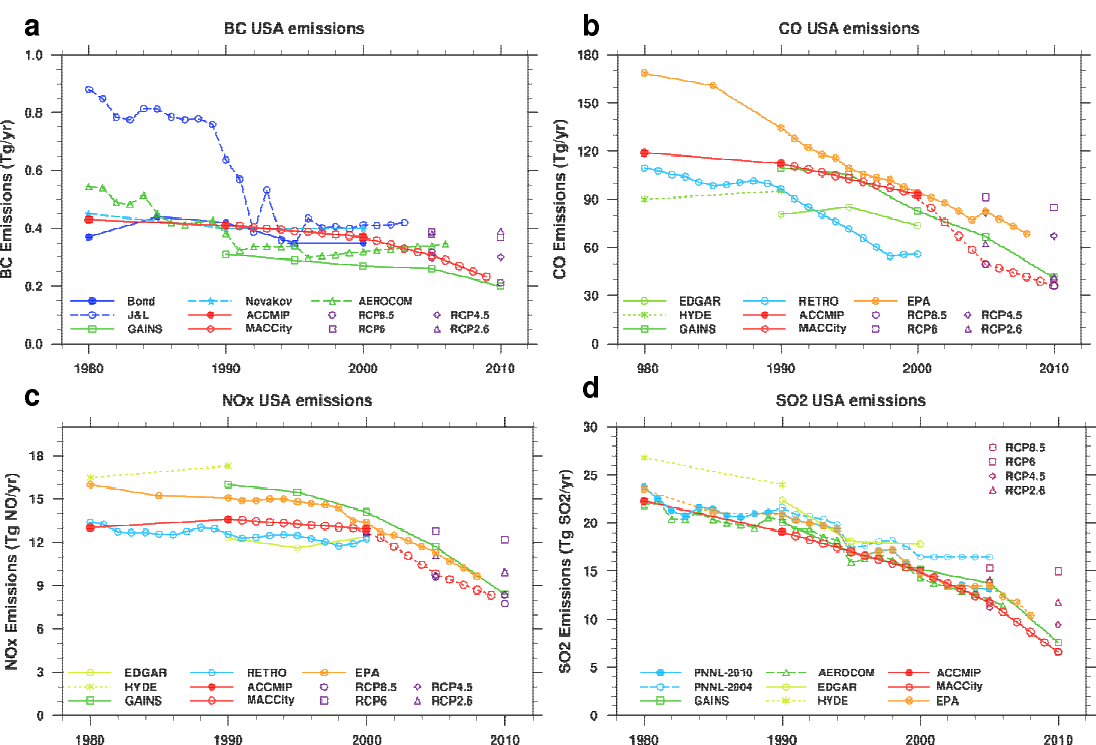 Figure S1. Comparison of anthropogenic emissions of a) BC, b) CO, c) NOx and d) SO2 in the United States from 1980 to 2010 across inventories (reproduced with permission from Granier et al., 2011). See Table 1 of Granier et al. (2011) for information. The MACCity inventory was derived from decadal ACCMIP emissions by linearly interpolating for each year between 1990 and 2010, with emissions after 2000 following the RCP8.5 scenario. Declining trends in pollutant emissions are generally consistent across the inventories reflecting impacts of U.S. air pollution control programs related to the Clean Air Act. Although all emissions estimates are developed as the product of activity data and emission factor, inconsistencies in these data used by emission inventory developers leads to diversity in the estimates across inventories. For example, the J&L inventory was constructed using activity data (fuel production, use, and trade) from sources that may not have considered information on emission controls within the U.S.A. High-resolution version available in separate file.  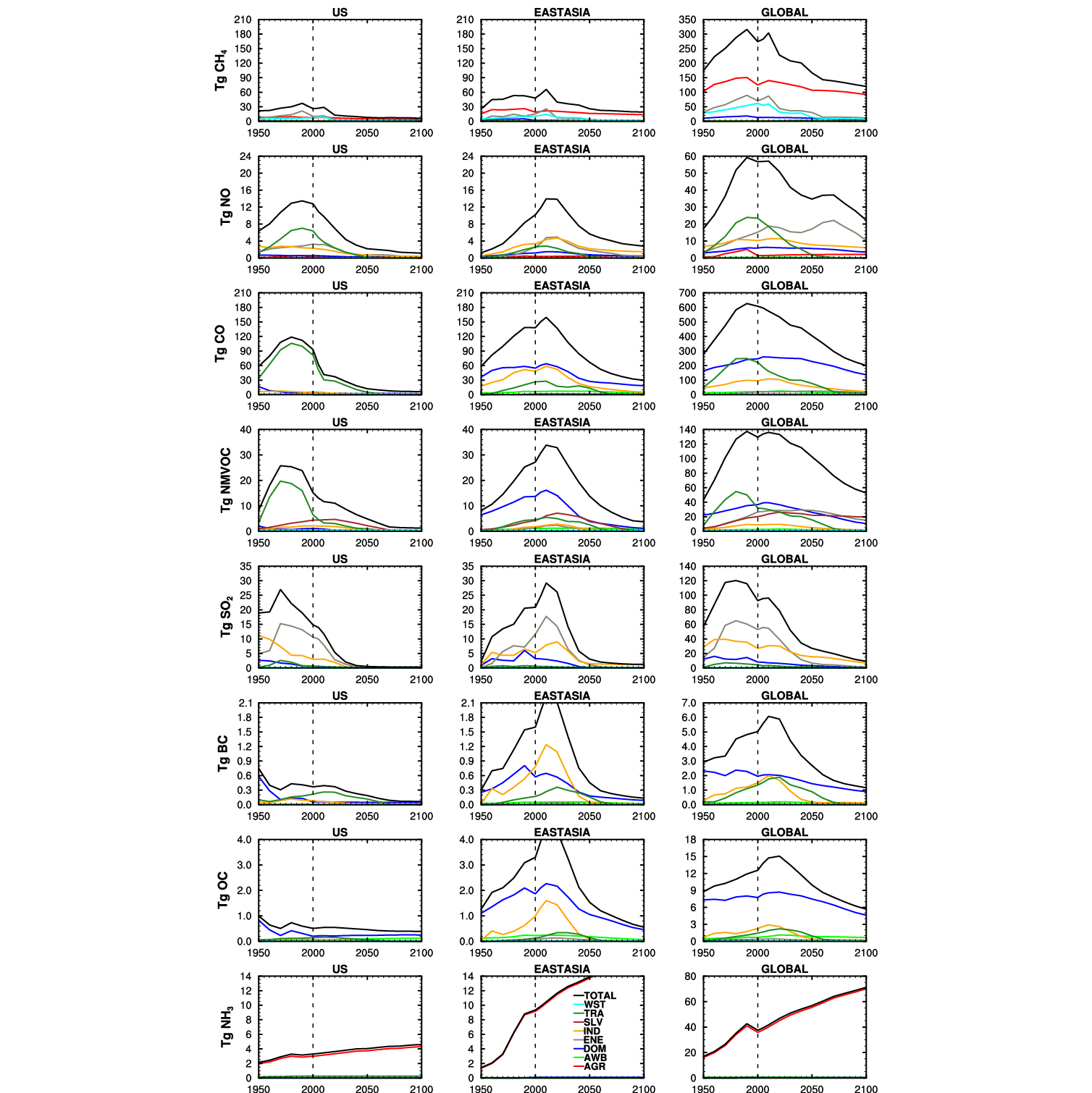 Figure S2a. Total and sector-based anthropogenic emissions of air pollutants and their precursors from 1950 to 2000 from Lamarque et al. (2010) and 2005-2100 following the RCP2.6 scenario for the US, East Asia, and the globe (Riahi et al., 2011). Sectors include agricultural (AGR), agricultural waste burning (AWB), residential and commercial combustion (DOM), energy production and distribution (ENE), industrial processes and combustion (IND), solvent production and use (SLV), land transport (TRA), waste treatment and disposal (WST), and sum total of all sectors (TOTAL). Global emissions do not include contribution from shipping. EASTASIA region includes China, Japan, South and North Korea. Note the different y-axis scale for GLOBAL emissions. This figure was produced from the emissions ingested by the CCMs prior to the harmonization step noted in the main text (EMISSIONS), thus resulting in small differences in the regional and/or global totals compared with those provided on http://tntcat.iiasa.ac.at:8787/RcpDb/dsd?Action=htmlpage&page=compare. High-resolution version available in separate file.  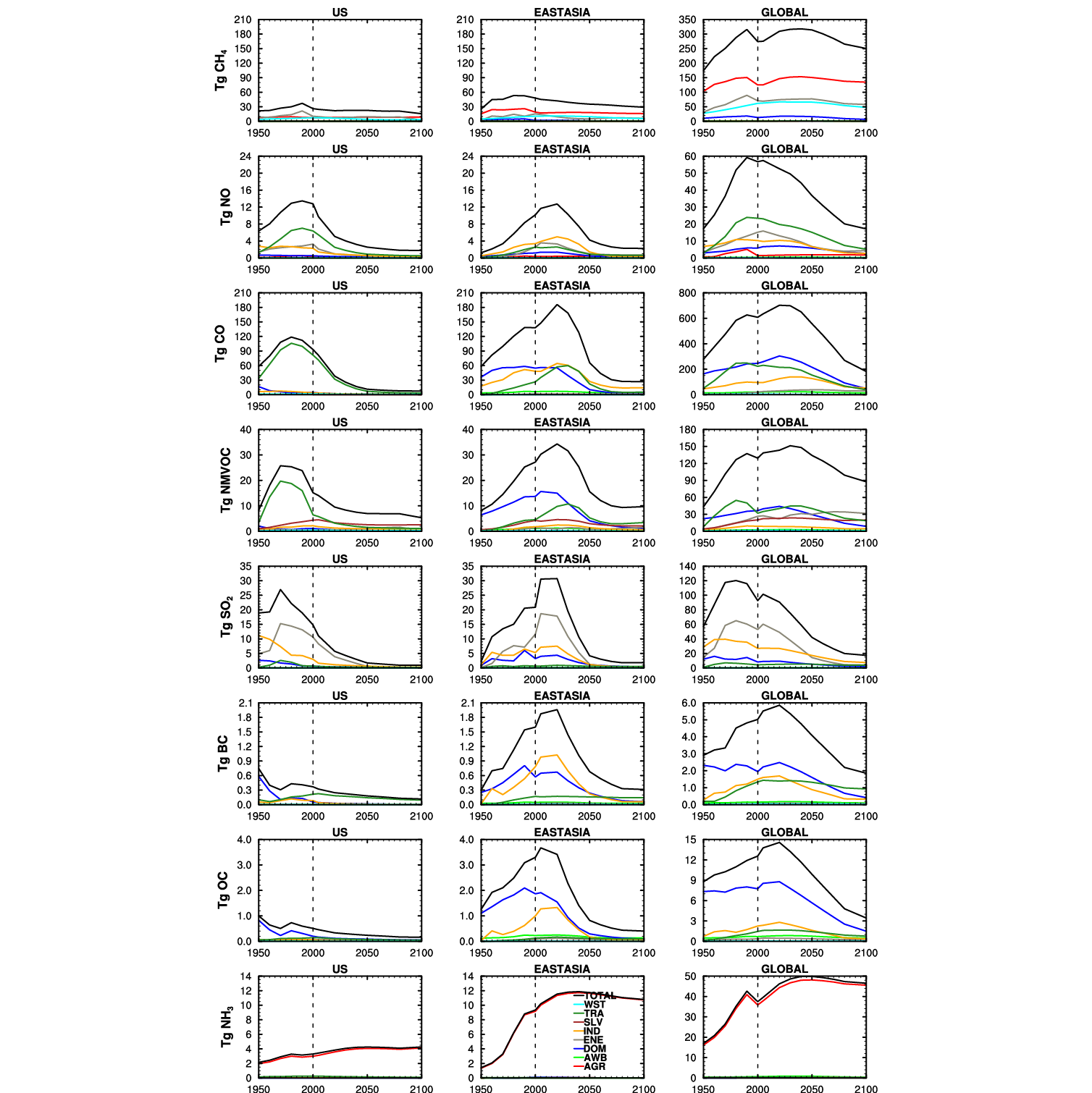 Figure S2b.  Same as for Figure S2a but for RCP4.5. High-resolution version available in separate file.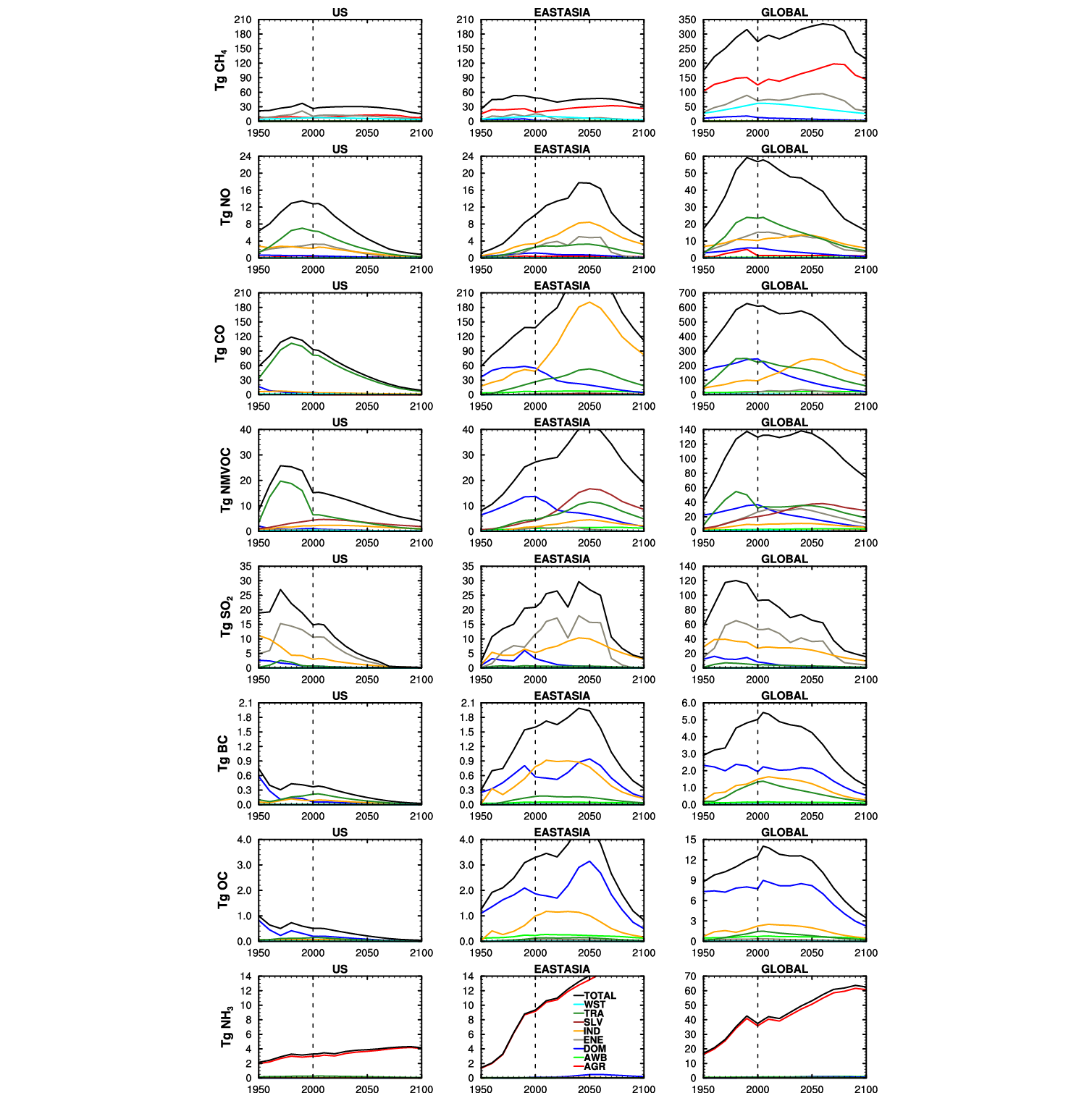 Figure S2c.  Same as for Figure S2a but for RCP6.0. High-resolution version available in separate file.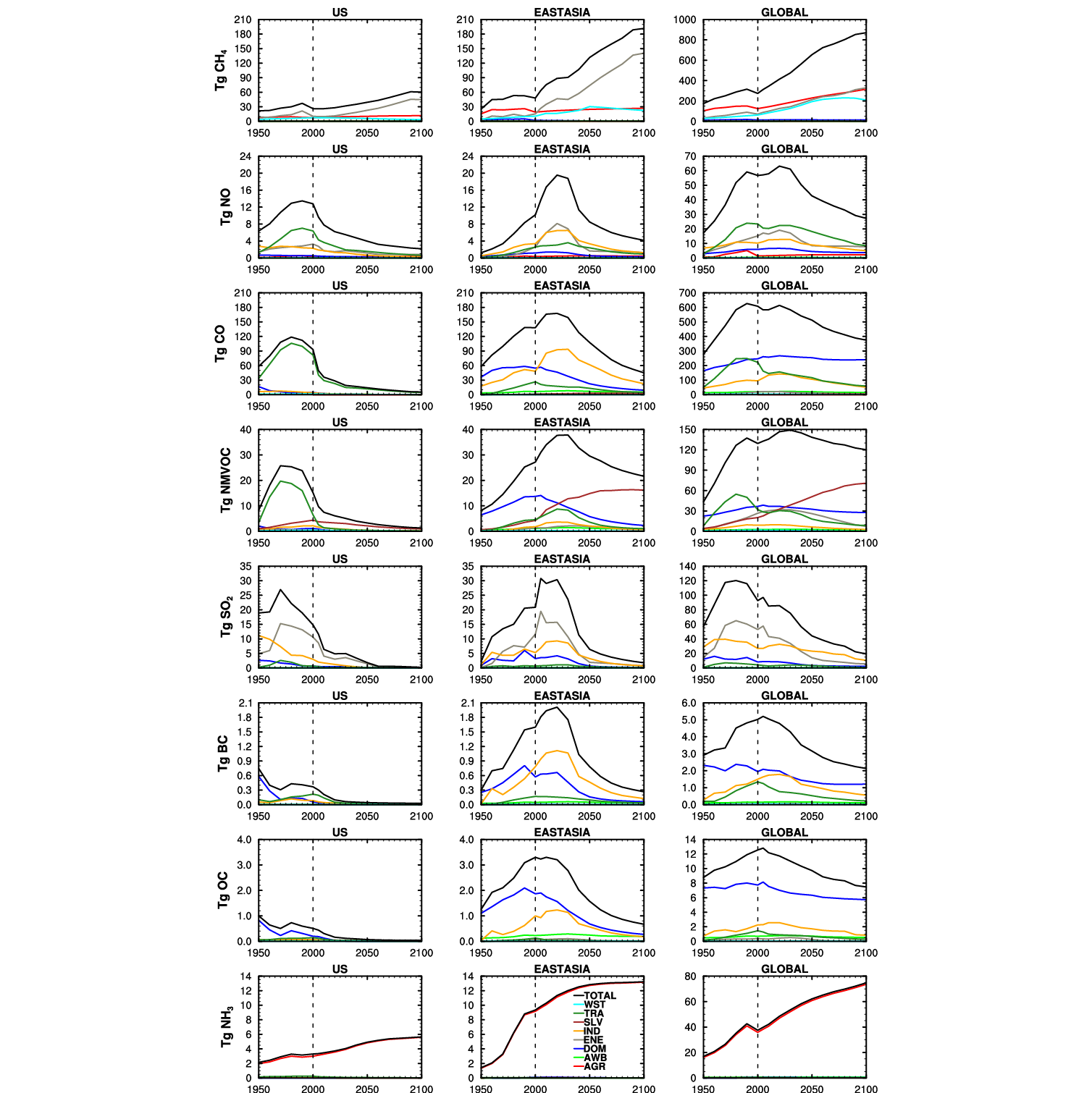 Figure S2d.  Same as for Figure S2a but for RCP8.5. High-resolution version available in separate file.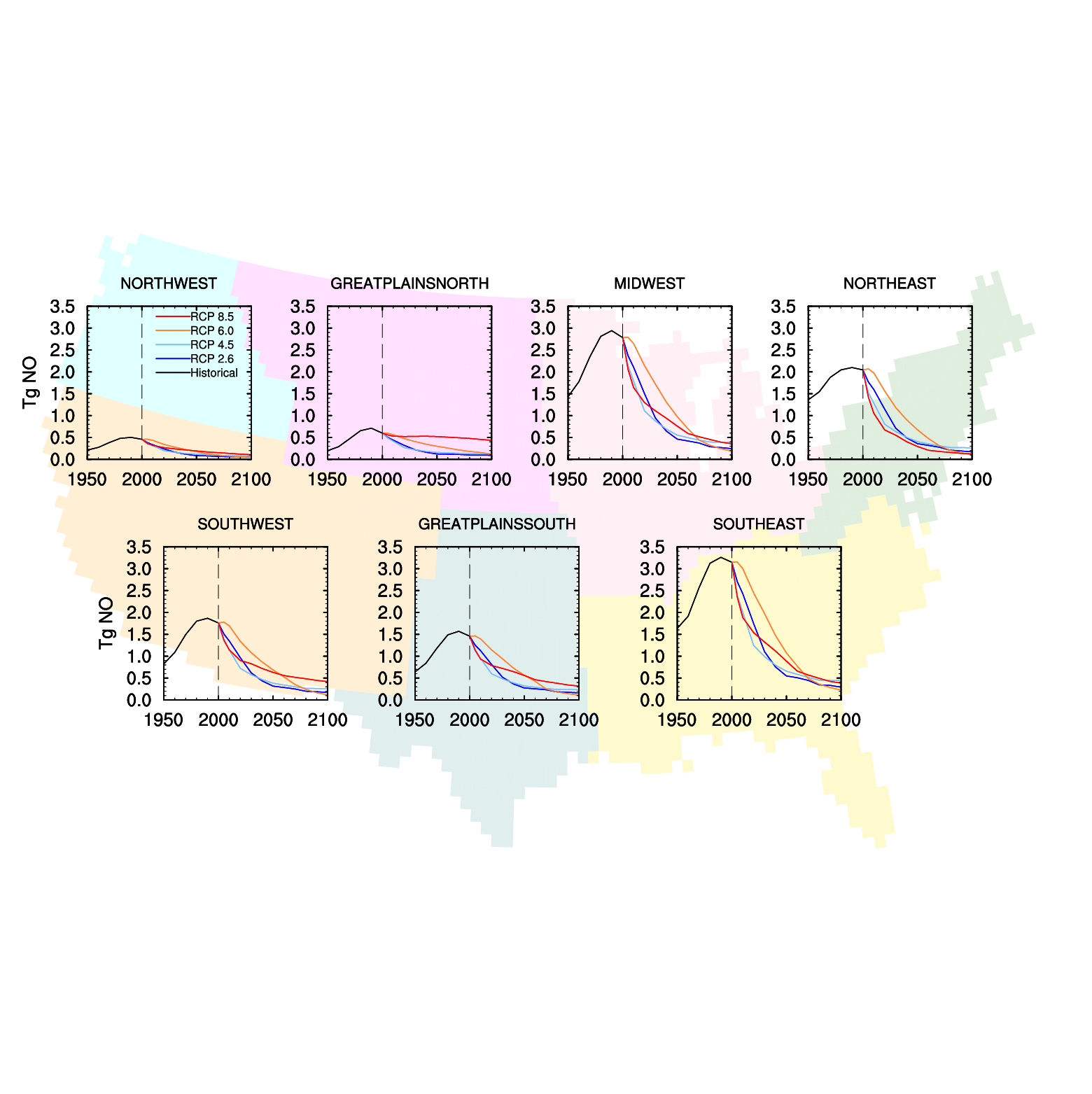 Figure S3a. Total (anthropogenic plus biomass burning) emissions of NO from 1950-2100 following Lamarque et al. (2010) over the historical (1950 to 2000) period and van Vuuren et al. (2011) over the 2005-2100 period aggregated over seven contiguous U.S. regions defined in the Third National Climate Assessment report (Melillo et al., 2014). High-resolution version available in separate file.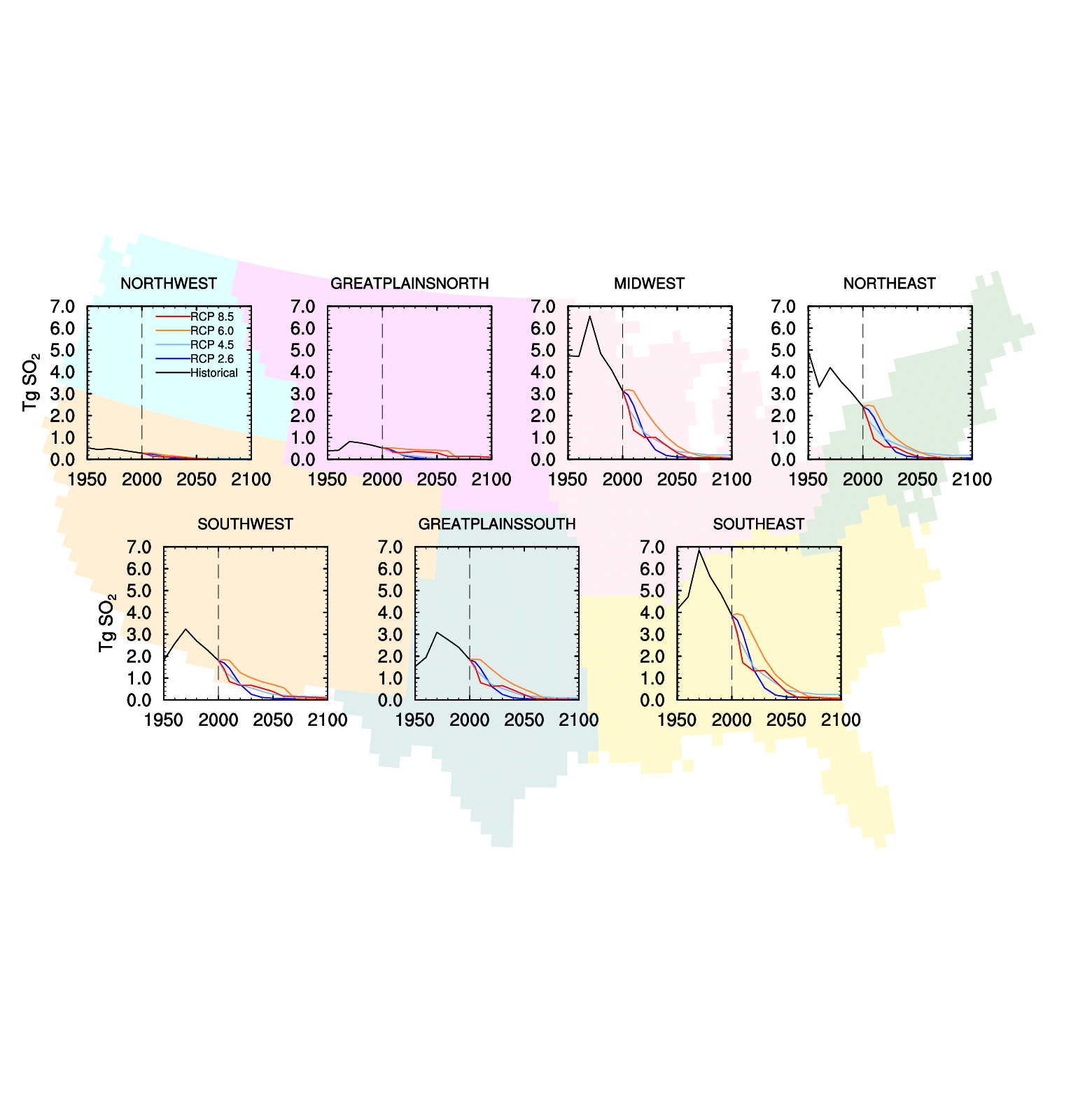 Figure S3b.  Same as for Figure S3a but for SO2. High-resolution version available in separate file.ApproachExample questionsAdvantagesLimitationsExample ReferencesMethods applied to study air pollutant impacts on the climate systemMethods applied to study air pollutant impacts on the climate systemMethods applied to study air pollutant impacts on the climate systemMethods applied to study air pollutant impacts on the climate systemMethods applied to study air pollutant impacts on the climate systemRadiative Transfer Model (RTM) forced with distributions of atmospheric constituents from a Chemistry-Climate Model (CCM), or a Global Chemistry-Transport Model (GCTM) What is the radiative forcing (RF) from changes in one or more atmospheric constituents (or to a change in emissions)?Enables attribution of RF to changes in individual atmospheric constituents (or emission perturbations)Inputs such as cloud distributions in the RTM are not necessarily consistent with the simulation of the atmospheric constituents.  The simulations used to estimate changes in atmospheric distributions of constituent(s) are often limited to a few years of meteorology.  Feng et al., 2013; Fry et al., 2012; 2013; 2014; Fuglestvedt et al., 1999; Naik et al., 2005; Stevenson et al., 2013; Wild et al., 2001.Global CCM driven by fixed (monthly-varying) sea surface temperatures, (also called “Radiative Flux Perturbations”)What is the effective radiative forcing (ERF) from a particular atmospheric species or emitted compound?As above but includes rapid adjustmentsa such as aerosol-cloud interactionsLand warming complicates the calculation. Boucher et al., 2013;Hansen et al., 2005; Lohmann et al., 2010; Shindell et al., 2013;Unger et al., 2010.Regression of net energy imbalance onto the change in GMSTb in a transient climate simulationAs aboveAs aboveEstimate can be confounded by natural variability or time-varying feedbacks.Boucher et al., 2013; Gregory et al., 2004.General Circulation Models (GCMs)How will climate evolve? What is the climate response to a given forcing agent?Long, multi-ensemble simulations allow separation of climate change signal from variabilityPrescribed ozone and aerosol fields drive evolution of climate system, introducing inconsistencies in the distributions of chemical and meteorological variables; calculating RF from a single constituent requires double calls to the radiation code.Typical IPCC-class models used to project changes in climate variables, e.g. Collins, M. et al., 2013; Flato et al., 2013; Leibensperger et al., 2012b. Regional Climate Models (RCMs)As above but for a targeted regionFiner resolution;  more complex representation of processesLimited by availability of boundary conditions from the parent GCM and the GCM skill at representing large-scale circulation.Gustafson and Leung, 2007; Trail et al., 2013.Global CCMs, either coupled to a full ocean model, or driven by sea surface temperatures and sea ice archived from a GCMHow does the climate system respond to changes in air pollutants?Consistent simulation of meteorology and air pollutants; represents at least some two-way interactions between air pollutants and climateComputational expense from chemistry implies coarser resolution than possible with GCMs; simplistic or absent representations of some processes; multiple sensitivity simulations required for source attribution; calculating RF from a single constituent requires double calls to radiation code.Bellouin et al., 2011; Collins et al., 2011; Jones et al. 2011; Lamarque et al., 2012; Levy et al., 2013; Naik et al., 2013a; Pawson et al., 2008; Pozzoli et al., 2008;Rotstayn et al., 2013; Shindell et al., 2006; 2012; 2013; Szopa et al. 2012; Watanabe et al., 2011; Zhang et al., 2012. Regional CCMsHow does regional climate respond to local changes in air pollutants (or to global forcings via changing boundary conditions)?As above but with higher resolution and/or more complex description of processes such as for resolving cloudsAs for RCMs, plus boundary conditions for chemical and meteorological variables are not necessarily consistent.Kalina et al., 2014; Mashayekhi and Sloan, 2014; Morrison 2012; Thompson and Eidhammer, 2014.Nested grid models (e.g., one-way global through urban scales)How do air pollutants or specific sectors affect local-to regional climate?Fully consistent simulation that resolves processes at the relevant scale in the region of interestLimited by ability to resolve relevant processes, or if two-way couplings between scales are important.Jacobson et al., 2007; Jacobson, 2008.Reduced-complexity climate (and carbon cycle or earth system) modelsHow does GMST (or another climate response) evolve under a wide range of scenarios?Emulates GCMs for rapid calculation of GMST or other climate response to multiple emission scenariosSimple representation of climate system may not properly account for couplings in the system such as chemical feedbacks. Meinshausen et al., 2011; Rogelj et al., 2014; Shoemaker et al., 2013; Shoemaker and Schrag, 2013; Smith and Mizrahi, 2013; Unger et al., 2010. Analytical formulaeWhat is the RF from changes in a well-mixed GHG?Simple relationship between equilibrium RF to a change in abundance (or emissions)As above.Ramaswamy et al., 2001.Simple box modelsWhat is the GMST response to different RF scenarios?Can incorporate multiple time scales to estimate transient and steady-state GMST changes for a variety of scenariosAs above; neglects possible dependence of GMST response to the spatial distribution of RF and thus is unlikely to approximate well the response to short-lived air pollutants. Boucher and Reddy, 2008; Held et al., 2010; Pierrehumbert, 2014; Shindell et al., 2012. Adjoint methods in a GCTMWhich emissions (species, region, sector) contribute to RF by a particular atmospheric constituent (regional, global)?Receptor-oriented framework allows attribution to multiple factors in a single simulation; complementary to forward modeling source attributionsAssumes linear system; by design targets a single quantity (‘receptor’). Henze et al. 2012. Methods applied to study climate impacts on air pollutionMethods applied to study climate impacts on air pollutionMethods applied to study climate impacts on air pollutionMethods applied to study climate impacts on air pollutionMethods applied to study climate impacts on air pollutionObserved relationships between chemical and meteorological variablesHow does air pollution respond to changing weather?Observational constraints on modelsDoes not directly provide information on how climate will change, and may not correctly identify the underlying drivers of the correlation.Bloomer et al., 2009; Dawson et al. 2014; Jacob and Winner, 2009; Rasmussen et al., 2012; Tai et al., 2010, 2012a. Statistical downscaling using observed relationships (above) and climate change projectionsHow will air pollution respond to changes in regional or global climate?Can be applied to a large suite of GCM physical climate change simulations (or their emulators)Assumes stationarity in the air pollutant response to the projected meteorological variable. Holloway et al., 2008; Tai et al., 2012b. CTMs driven by perturbed meteorological variablesHow does air pollution respond to changes in a meteorological driver?Develops process-level understanding of air pollutant response to changes in a single factor; helps diagnose responses in more complex modelsChanges in air pollutants do not feed back on the climate system.Section 4 of Jacob and Winner, 2009; Rasmussen et al., 2013; Steiner et al., 2006.Global CTM driven by meteorology from a GCM (or observed for present-day source attributions)How do changes in climate alter air quality?Sensitivity simulations separate role of changes due to meteorology versus emissions or chemistry.As above, plus often limited to a few years of meteorology from the parent GCM, complicating attribution to climate change.  Jacob and Winner, 2009; West et al., 2013; Wu et al. 2008ab; Weaver et al., 2009.Regional CTM driven by meteorology from a GCM or RCMAs above, but with a region-specific focus.As above, may also consider region-specific feedbacks or processesAs above but with additional dependence on chemical and meteorological boundary conditions which may not be consistent.Gao et al., 2013; He et al., 2014; Jacob and Winner, 2009; Kelly et al., 2012; ; Penrod et al., 2014;Trail et al., 2014; Weaver et al., 2009Global CCMsHow do changes in climate alter air quality?As above but with a consistent simulation of meteorology and pollutantsCoarse resolution; simplistic or absent representations of some processes, particularly interactions with the biosphere. Clifton et al., 2014; Doherty et al., 2013; Fang et al., 2013; Fiore et al., 2012; Jacobson and Streets, 2009; Lamarque et al., 2011; Rieder et al., 2015; Young et al., 2013. Regional CCMsAs above, but with region-specific focus.As above but with higher resolution and/or more complex description of processesBoundary conditions for chemical and meteorological variables not necessarily consistent. Shalaby et al., 2012.Global-to-regional nested CCM (one-way)As above.As above but avoids inconsistent boundary conditionsLimited by ability to resolve relevant processes, or if two-way couplings between scales are important.Jacobson, 2008Time periodScenarioΔT (°C)ΔT > +1.0 (°C)ΔT > +2.0 (°C)ΔT > +4.0 (°C)2081-2100RCP2.61.6 ± 0.4 (0.9, 2.3)94%22%0%RCP4.52.4 ± 0.5 (1.7, 3.2)100%79%0%RCP6.02.8 ± 0.5 (2.0, 3.7)100%100%0%RCP8.54.3 ± 0.7 (3.2, 5.4)100%100%62%2016-2035 versus 1986-2005All RCPs considered +0.3 to +0.7 °C50%Surface O3 change (ppb or as noted)Reference andModeling ApproachScenarioTime horizonMetric ReportedClimate change (holding air pollutant emissions constant)Climate + emissions changeSurface O3 change (ppb or as noted)Combined ranges from studies cited in Table 2 from Jacob and Winner (2009) and Figure 7 of Weaver et al. (2012)GCM-CTM; RCM-RCTMVarious (SRES A1B, A1FI, A2, B1)Various, mainly end of centuryJJA (or July) mean MDA8 NE: up to +8MW: -2 to +3Western US (mainly CA and NV): -2 to +3Gulf Coast (mainly TX/LA): -8 to +4SE: -6 to +5N/ASurface O3 change (ppb or as noted)Ranges from studies cited in Figure 3 of Fiore et al. (2012); GCM-CTM; RCM-RCTMIS92a (2030);SRES A1B, A2 (2050)2030, 2050VariousEntire U.S. -0.4 to + 1.2 (2030),-6 to +10 (2050) N/ASurface O3 change (ppb or as noted)Avise et al. (2009)RGCM-RCTMA25 separate Julys from 2045-2054 vs. 1990-1999Spatially averaged July mean MDA8EPA Regionsa: 1-3 combined: +4 4: -5 5: +1 6: -67: -1 8: +0 9: +0 10: -1EPA Regionsa: 1-3 combined: +12 4: +3 5: +7 6: +37: +5 8: +9 9: +1210: +7Surface O3 change (ppb or as noted)Clifton et al. (2014)CCMRCP4.5, RCP8.52091-2100 vs. 2006-2015Monthly, 3-ensemble member meanb NE (JJA): +1 to +2 (RCP4.5); +3 (RCP8.5)IMW (Jun-Nov): -4 to -1 (both scenarios); little change rest of yearNE JJA: -15 (RCP4.5); -10 (RCP8.5); DJF: up to +5 (RCP4.5); up to +20 (RCP8.5). IMW JJA: up to -15 (RCP4.5); little change (RCP8.5); DJF: up to -4 (RCP4.5); up to +14 (RCP8.5).Surface O3 change (ppb or as noted)Doherty et al. (2013)3 CCMsSRES A22095 vs. 2000Annual mean; spatial range over 3 CCMsNE: -1 to +6SE: -2 to +6MW: -1 to +4GP: -2 to +4NW: -4 to 0SW: -2 to +1N/ASurface O3 change (ppb or as noted)Gao et al. (2013)Kim et al. (2015)GCM/RCM-RCTMRCP4.5, RCP8.5(SSTs used to drive GCM are taken from the closest SRES scenario)2057-2059 vs. 2001-2004Spatial range of seasonal mean MDA8bN/AJJA: NE, SE, SW: Mostly < -10; GP, NW: < -10 to 0; MW: mostly < -10 to -6; urban areas change little or increase (RCP4.5)NW/GP: little change; MW, NE: mostly -6 to -0; SE: -10 to 0; urban areas increase (RCP8.5)DJF: NE, SE, MW: 0 to > +10; GP, SW: -4 to 0; NW: -2 to +2; urban areas: +5 to > +10 (RCP4.5)SW: +2 to +6; SE, GP: +2 to +7; NE, MW: +5 to >+10; urban areas >+10s (RCP8.5)Surface O3 change (ppb or as noted)Hedegaard et al. (2013)GCM-RCTMRCP4.52090-2099 vs. 1990-1999in annual mean Spatial range over contiguous U.S.: up to +20%, highest in NESpatial range over contiguous U.S.: -10% to < -20% Surface O3 change (ppb or as noted)Lei et al. (2012)CCMB1, A1B, A1FI2048-2052 vs. 1998-2002Jun-Aug MDA8 meanN/ANE: -20 to -5 (B1, A1B), +10 to +20 (A1FI).SE: -20 to -5 (B1, A1B), +10 to +20 (A1FI); MW: -20 to -5, (B1, A1B), +10 to +20 (A1FI). GP: -10 to 0 (B1, A1B), +5 to 20 (A1FI).NW: -10 to +5 (B1, A1B), +10 to +20 (A1FI).SW: -20 to 0, (B1, A1B), +10 to +20 (A1FI).Surface O3 change (ppb or as noted)Kelly et al. (2012)RCM-RCTMSRES A2 climate, RCP6.0 emissions2041-2050 vs. 1997-2006JJA MDA8NE: 0 to +6; SE: 0 to +6;MW: 0 to +7; GP: -1 to +4; NW: -1 to +2; SW: -1 to >+7; largest increases in urban areasNE, MW: -25 to -5. SE: -35 to -5. GP, NW, SW: mostly -15 to 0; small regions with larger decreases; increases only in Los Angeles (>+15 ppb).Surface O3 change (ppb or as noted)Penrod et al. (2014)RCM-RCTMSRES A1B2026-2030 vs. 2001-2005Seasonal mean MDA8bN/ANE: DJF: 0 to +4; JJA: < -5 to -2. SE: DJF: -3 to +3;  JJA: <-5 to -1 except coastal FL/LA increases up to +5. MW: DJF: 0 to +4; JJA: <-5 to +4.GP: DJF: -3 to +2; JJA: <-5 to +1 except >+5 in Houston.  NW: DJF: -2 to +1; JJA: -3 to +1. SW: DJF: -3 to +4; JJA: <-5 to -1 except urban areas increase.Surface O3 change (ppb or as noted)Pfister et al. (2014)GCM-RCCMSRES A2 climate, RCP8.5 emissions2046-2058 vs. 1996-2008JJA MDA8N/ANE: -25 to -20.SE: -25 to -15. MW: -25 to -9. GP: -20 to 0. NW: -20 to -5. SW: -20 to -5.Surface O3 change (ppb or as noted)Rieder et al. (2015)CCMRCP4.5; mean of 3 ensemble members2026-2035, 2045-2055, 2091-2100 vs. 2006-201510%, 50%, 90% of regionalJJA MDA8 distributionNE: 2030s: +1, +1, +12050s: 0,+1, +12090s: +1, +2, +1Spatial range of mean: -1 to +3 (2050s)-1 to +4 (2090s).Spatial range of 90%  MDA8: -2 to +3 (2050s) -3 to +4 (2090s)NE: 2030s: -4, -9, -14 2050s: -6, -16, -202090s: -11, -23, -30Spatial range of mean:-20 to -5 (2030s)-25 to -5 (2050s)-35 to -10 (2090s)Spatial range of 90% MDA8:-25 to -5 (2030s)-35 to -10 (2050s)-40 to -20 (2090s)Surface O3 change (ppb or as noted)Trail et al. (2014)GCM/RCM-RCTMRCP4.5 climate; NEI 2005 emissions are projected to the future with the EPA MARKAL 9R model2048-2052 vs. 2006-2010Summer MDA8(reported spring and fall too)NE: -1 to +4SE: 0 to +4MW: -5 to +2GP: -4 to +4 (up to +7 in TX cities)NW: -4 to +3SW: -5 to +4NE: -12 to -3 SE: -12 to -3MW: -10 to -1GP: -8 to +3; NW: -6 to -1 SW: <-12 to +1Surface O3 change (ppb or as noted)val Martin et al. (2015)CCMRCP4.5, RCP8.59-year time slice simulations for 2050s vs. 2000sAnnual mean MDA8NE: 0 to +3 (RCP4.5); +2 to +5 (RCP8.5).SE: 0 to +5  (both) MW: +0 to +3 (RCP4.5); 0 to +4 (RCP8.5)GP: -1 to +2 (RCP4.5); 0 to +2 (RCP8.5) NW: 0 to +1 (RCP4.5); +1 to +2 (RCP8.5) SW: -1 to +2 (RCP4.5); 0 to +3 (RCP8.5)NE: -10 to -2 (RCP4.5); -5 to +1 (RCP8.5)SE: -10 to -5 (RCP4.5); -4 to -1 (RCP8.5) MW -7 to 0 (RCP4.5); -4 to +4 (RCP8.5)GP: -5 to 0 (RCP4.5); -2 to +5 (RCP8.5) NW: -5 to 0 (RCP4.5); 0 to +5 (RCP8.5)SW: -8 to -5 (RCP4.5); -2 to + 2 (RCP8.5)Surface O3 change (ppb or as noted)Gonzalez-Abraham et al. (2014)GCM/RCM-RCTMSRES A1B; US anthropogenic emissions of NOx and SO2 decrease while those for other precursors increase globally   2050s vs. 2000s; five representative summers selected from 1995-2004 vs. 2045-2054JJA MDA8NE, SE, MW: up to +9 GP: -1 to +6 NW: -2 to +2 SW: -3 to +4NE: -6 to +6 SE: -4 to +4 MW, GP: up to +12 and decrease up to -2 over northeast TX NW: -3 to +5 SW: -6 to +9Surface O3 change (ppb or as noted)Fann et al. (2015)GCM/RCM-RCTMRCP8.5RCP6.0, two different GCMs are employed for each scenario2025-2035 vs. 1995-2005May-Septembermean MDA8Spatial range of contiguous U.S.: -5 to -1 ppb, increases in some regions including central U.S. and California N/ASurface PM2.5 (µg m-3, or as noted)Avise et al. (2009)RGCM-RCTMA25 separate Julys from 2045-2054 vs. 1990-1999Spatially averaged July mean EPA Regions: 1-3 combined: +0.2 4: -3 5: -1 6: -17: -1 8: +0 9: -0.4 10: -0.2EPA Regions: 1-3 combined: +4 4: +1 5: +3 6: +27: +3 8: +2 9: +2 10: +2Surface PM2.5 (µg m-3, or as noted)Hedegaard et al. (2013)RCP4.52090-2099 vs. 1990-1999annual mean Spatial range over contiguous U.S.: -15% to +15% Spatial range over contiguous U.S.: -90% to -60% Surface PM2.5 (µg m-3, or as noted)Kelly et al. (2012)RCM-RCTMSRES A2 climate, RCP6.0 emissions2041-2050 vs. 1997-2006Summer mean NE: +0.1 to 0.9 SE: +0.1 to 1.3 MW: +0.3 to 1.1 GP: -0.5 to +0.5NW: +0 to +0.5; SW: -0.5 to +0.5; up to +1.5 in Los AngelesNE: -7 to 0 SE: -6 to +2MW: -7 to +1 but >+7 in Chicago, ILGP: -3 to +1 NW: -3 to +1 SW:-1 to +1 except larger increases and decreases near Los Angeles, CA Surface PM2.5 (µg m-3, or as noted)Penrod et al. (2014)RCM-RCTMSRES A1B2026-2030 vs. 2001-2005Summer and winter 24-hour averageN/ANE: DJF: -2 to 0; JJA: < -5 to -1SE: DJF:-5 to 0; JJA: <-5 to 0 MW:DJF:-2 to +1; JJA: < -5to 0 GP: DJF: -3 to 0 except up to -5 in Houston, TX; JJA: -5 to +1 NW: DJF, JJA: -2 to 0  but <-5 in Portland, ORSW: DJF: -2 to 0; JJA: mostly -4 to +1.Surface PM2.5 (µg m-3, or as noted)Trail et al. (2014)GCM/RCM-RCTMRCP4.5 climate; NEI 2005 emissions are projected to the future with the EPA MARKAL 9R model2050 vs. 2010Annual and 4 seasons averageNE: -0.5 to +1.5 SE: -2 to +1.5MW: -4 to +2.5GP: -2 to -0.5 NW: -1 to +1 SW: -1.5 to +3NE: -4 to -1SE: -4 to +1 MW: -4 to +1 GP: -2 to +1 NW: -1.5 to +0.5SW: -1 to +0.5Surface PM2.5 (µg m-3, or as noted)val Martin et al. (2015)CCMRCP4.5, RCP8.52050 vs. 2000Annual mean NE: -1 to 0 (both) SE: -1 to 0 (RCP4.5); -0.5 to 0 (RCP8.5)MW: -2 to 0 (RCP4.5);   -1 to 0 (RCP8.5) GP: -2 to +0 (RCP4.5);   -0.5 to 0 (RCP8.5) NW: -0.5 to 0 (both) SW: -0.5 to +0.5 (both)NE: -8 to -2 (RCP4.5); -10 to -2 (RCP8.5)SE: -8 to -2 (RCP4.5); -8 to -4 (RCP8.5)MW: -10 to -3 (RCP4.5); -10 to -2 (RCP8.5)GP: -6 to -1 (RCP4.5); -6 to 0 (RCP8.5)NW: -2 to 0 (both) SW: -5 to 0 (RCP4.5); -6 to 0 (RCP8.5)Surface PM2.5 (µg m-3, or as noted)Gonzalez-Abraham et al. (2014)GCM/RCM-RCTMSRES A1B; US anthropogenic emissions of NOx and SO2 decrease while those for other precursors increase globally   2050s vs. 2000s; five representative summers selected from 1995-2004 vs. 2045-2054JJA meanNE: -0.4 to +0.6SE: -0.4 to 0.8 MW: 0 to +0.4GP: -0.4 to +0.4 NW: +0.2 to +0.8 SW: +0 to +0.8NE: -4 to +2 (large changes concentrated in the NY and DC areas) SE: -0.4 up to 4 MW: -0.6 to >2 (decreases in urban centers) GP: -0.6 up to 2 NW: -0.6 to + 0.2 (increases only in and around Seattle) SW: -0.6 up to +2 (large increases in and around LA and San Diego) 200020102010203020302050205021002100Global Atmospheric AbundancesGlobal Atmospheric AbundancesGlobal Atmospheric AbundancesGlobal Atmospheric AbundancesGlobal Atmospheric AbundancesGlobal Atmospheric AbundancesGlobal Atmospheric AbundancesGlobal Atmospheric AbundancesGlobal Atmospheric AbundancesGlobal Atmospheric AbundancesCO2 (ppm)b369*388*388*431   449433541421936CH4 (ppb) b1773*1798*1798*160021321452274012543751Trop. O3  (Tg)c337±23N/AN/A319±22  357±26N/A  N/A276±25395±36Sulfate (Tg S) b,d1.551.57    2.541.21    1.440.941.200.710.94BC (Tg) b,d0.1640.170   0.1700.1440.1530.1030.1270.0680.099Effective Radiative Forcing (W/m2)Effective Radiative Forcing (W/m2)Effective Radiative Forcing (W/m2)Effective Radiative Forcing (W/m2)Effective Radiative Forcing (W/m2)Effective Radiative Forcing (W/m2)Effective Radiative Forcing (W/m2)Effective Radiative Forcing (W/m2)Effective Radiative Forcing (W/m2)Effective Radiative Forcing (W/m2)CO2b1.511.801.802.342.562.493.562.226.49CH4 b0.470.480.480.420.620.360.800.271.08Trop. O3b0.360.40e0.40e0.32    0.44N/AN/A0.170.60Total aerosolb-1.17±0.28N/A-0.910.22fN/AN/AN/A-0.120.03fScenarioAnthropogenic SO2Anthropogenic SO2Anthropogenic SO2Anthropogenic BCAnthropogenic BCAnthropogenic BCREF450aABCMbREF450ABCMUNEP/WMO REF-1%-30%-2%-2%-11%-78%Frozen legislationc-2%-38%+5%-15%CLEd-45%-63%-54%-64%Stringent SO2 controls-65%-75%-71%-78%MFRe -72%-79%-77%-83%